ФГБУ «Арктический и антарктический научно-исследовательский институт»МЦД МЛИнформационные материалы по мониторингу морского ледяного покрова Арктики и Южного Океана на основе данных ледового картирования и пассивного микроволнового зондирования SSMR-SSM/I-SSMIS-AMSR230.05.2016 - 07.06.2016Контактная информация: лаб. МЦДМЛ ААНИИ, тел. +7(812)337-3149, эл.почта: vms@aari.aq Адрес в сети Интернет: http://wdc.aari.ru/datasets/d0042/  СодержаниеСеверное Полушарие	3Рисунок 1а – Обзорная ледовая карта СЛО и повторяемость кромки за текущую неделю .	3Рисунок 1б – Положение кромки льда и зон разреженных и сплоченных льдов СЛО за последний доступный срок на основе ледового анализа НЛЦ США  	4Рисунок 2 – Обзорная ледовая карта СЛО за текущую неделю и аналогичные периоды 2007-2014 гг.	5Рисунок 3 – Поля распределения средневзвешенной толщины льда на основе совместной модели морского льда – океана ACNFS за текущие сутки и 2010-2014 гг.	6Таблица 1 – Динамика изменения значений ледовитости для акваторий Северной полярной области за текущую неделю по данным наблюдений SSMR-SSM/I-SSMIS	7Таблица 2 - Медианные значения ледовитости для Северной полярной области и 3-х меридиональных секторов за текущие 30 и 7-дневные интервалы и её аномалии от 2009-2014 гг. и интервалов 2005-2015 гг. и 1978-2015 гг. по данным наблюдений SSMR-SSM/I-SSMIS	7Таблица 3 – Экстремальные и средние значения ледовитости для Северной полярной области и 3 меридиональных секторов за текущий 7-дневный интервал по данным наблюдений SSMR-SSM/I-SSMIS, алгоритм NASATEAM	8Рисунок 4 – Ежедневные оценки сезонного хода ледовитости для Северной Полярной Области и её трех меридиональных секторов за период с 26.10.1978 по текущий момент времени по годам.	9Рисунок 5 – Медианные распределения сплоченности льда за текущие 7 и 30 дневные интервалы времени и её разности относительно медианного распределения за те же промежутки за 1978-2015 и 2005-2015гг. на основе расчетов по данным SSMR-SSM/I-SSMIS,алгоритм NASATEAM .	11Южный океан	12Рисунок 6а – Ледовая карта Южного Океана за последний доступный срок (окраска по общей сплоченности	12Рисунок 6б – Ледовая карта Южного Океана за последний доступный срок на (окраска по наиболее старому возрасту) 	13Рисунок 6в – Положение кромки льда и зон разреженных и сплоченных льдов Южного Океана за последний доступный срок на основе ледового анализа НЛЦ США 	14Рисунок 7 – Ежедневные оценки сезонного хода ледовитости Южного Океана и его трёх меридиональных секторов за период с 26.10.1978 по текущий момент времени по годам 	15Рисунок 8 – Медианные распределения общей сплоченности льда за текущие 7 и 30 дневные интервалы времени и её разности относительно медианного распределения за те же промежутки за периоды 1978-2015 и 2005-2015 гг. на основе расчетов по данным SSMR-SSM/I-SSMIS	15Таблица 4 – Динамика изменения значений ледовитости для акваторий Южного океана за текущий 7-дневный интервал  по данным наблюдений SSMR-SSM/I-SSMIS	16Таблица 5 - Медианные значения ледовитости для Южного океана и 3 меридиональных секторов за текущие 30 и 7-дневные интервалы и её аномалии от 2009-2014 гг. и интервалов 2005-2015 гг. и 1978-2015 гг. по данным наблюдений SSMR-SSM/I-SSMIS, алгоритм NASATEAM………	16Таблица 6 – Экстремальные и средние значения ледовитости для Южного океана и 3 меридиональных секторов за текущий 7-дневный интервал по данным наблюдений SSMR-SSM/I-SSMIS, алгоритм NASATEAM	16Приложение 1 – Статистические значения ледовитостей по отдельным акваториям Северной Полярной Области и Южного океана	17Таблица 7 – Средние, аномалии среднего и экстремальные значения ледовитостей для Северной полярной области и её отдельных акваторий за текущие 7 и 30 дневные промежутки времени по данным наблюдений SSMR-SSM/I-SSMIS, алгоритм NASATEAM за период 1978-2015 гг.	17Таблица 8 – Средние, аномалии среднего и экстремальные значения ледовитостей для Южного океана и его отдельных акваторий за текущие 7 и 30 дневные интервалы времени по данным наблюдений SSMR-SSM/I-SSMIS, алгоритм NASATEAM за период 1978-2015 гг.	19Таблица 9 – Динамика изменения значений ледовитости для акваторий Северной полярной области и Южного океана за текущую неделю по данным наблюдений SSMIS	21Характеристика исходного материала и методика расчетов	22Северное Полушарие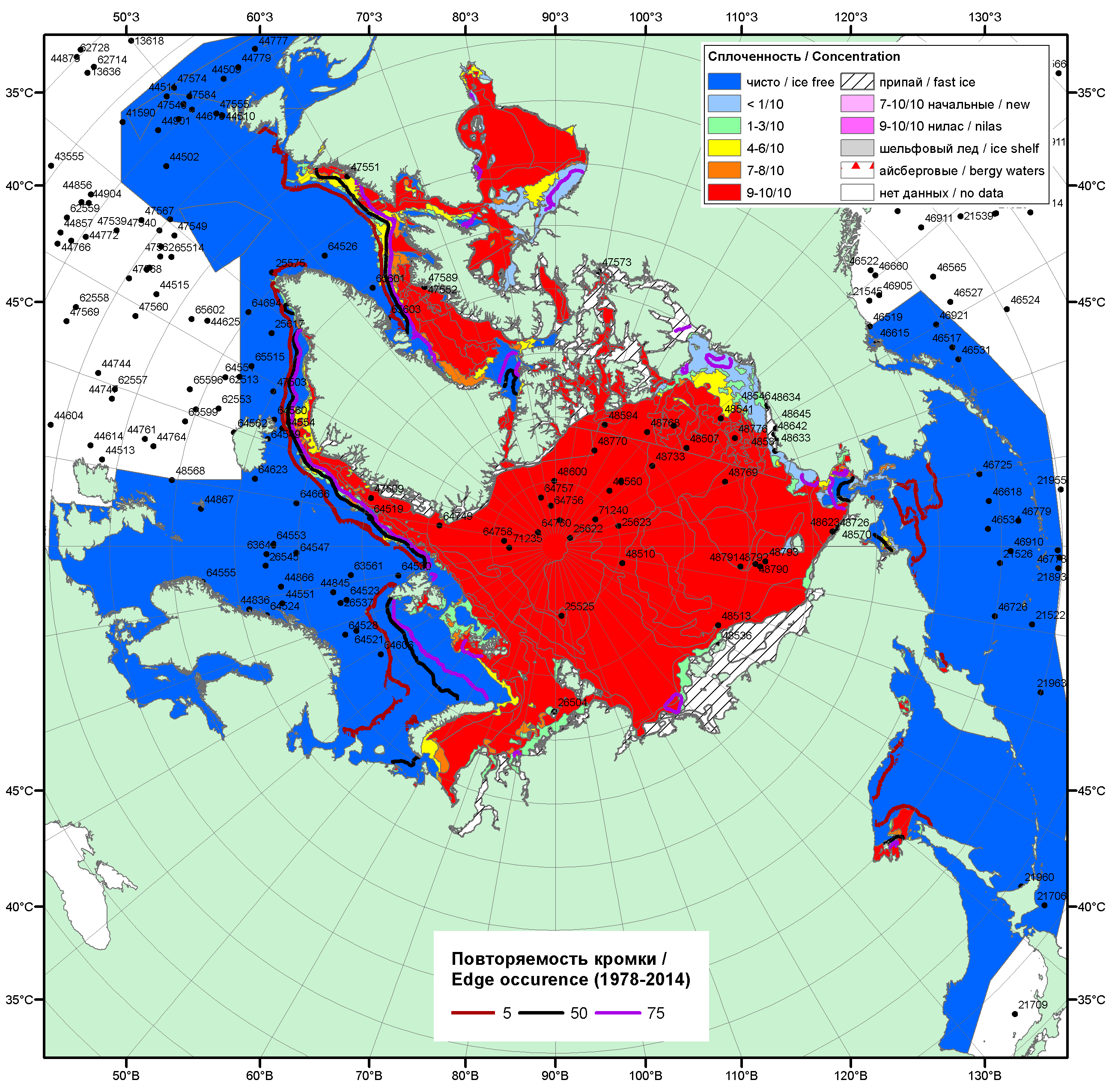 Рисунок 1а – Обзорная ледовая карта СЛО за 30.05 - 02.06.2016 г. на основе ледового анализа Национального ледового центра США (02.06), Канадской ледовой службы (30.05), положение метеорологический дрейфующих буев IABP и Argos на 07.06.2016T1200+00 и повторяемость кромки за 01-05.06 за период 1979-2012 гг. по наблюдениям SSMR-SSM/I-SSMIS (алгоритм NASATEAM).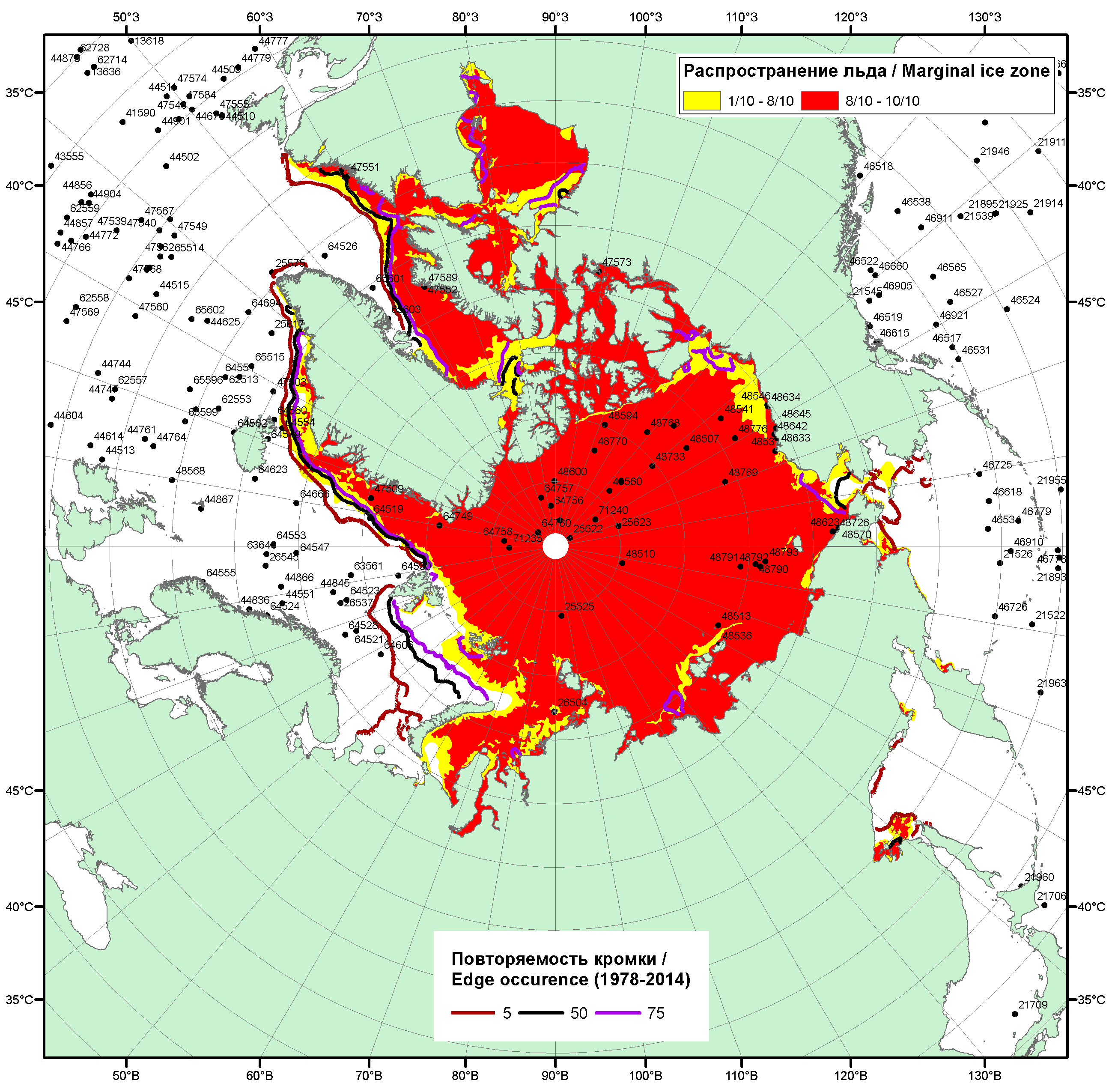 Рисунок 1б – Положение кромки льда и зон разреженных (<8/10) и сплоченных (≥8/10) льдов СЛО за 06.06.2016 г. на основе ледового анализа Национального Ледового Центра США, положение метеорологический дрейфующих буев IABP и Argos на 07.06.2016T1200+00 и повторяемость кромки за 06-10.06 за период 1979-2012 гг. по наблюдениям SSMR-SSM/I-SSMIS (алгоритм NASATEAM)/Рисунок 2 – Обзорная ледовая карта СЛО за 30.05 - 02.06.2016 г. и аналогичные периоды 2007-2015 гг. на основе ледового Канадской ледовой службы и Национального ледового центра США.Рисунок 3 – Поля распределения средневзвешенной толщины льда на основе совместной модели морского льда – океана ACNFS (HYCOM/NCODA/CICE) 07 июня 2016 - 2011 гг. Таблица 1 – Динамика изменения значений ледовитости по сравнению с предыдущей неделей для морей Северной полярной области за 30 мая – 05 июня 2016 г. по данным наблюдений SSMR-SSM/I-SSMIS-AMSR2Таблица 2 - Медианные значения ледовитости для Северной полярной области, 3-х меридиональных секторов и моря СМП за текущие 30 и 7-дневные интервалы и её аномалии от 2011-2015 гг. и интервалов 2006-2016 гг. и 1978-2016 гг. по данным наблюдений SSMR-SSM/I-SSMIS-AMSR2, алгоритмы NASATEAM/BOOTSTRAPСеверная полярная областьСектор 45°W-95°E (Гренландское - Карское моря)Сектор 95°E-170°W (моря Лаптевых - Чукотское, Берингово, Охотское)Сектор 170°W-45°W (море Бофорта и Канадская Арктика)Северный Ледовитый океанМоря СМП (моря Карское-Чукотское)Таблица 3 – Экстремальные и средние значения ледовитости для Северной полярной области, 3 меридиональных секторов и моря СМП за текущий 7-дневный интервал по данным наблюдений SSMR-SSM/I-SSMIS-AMSR2, алгоритмы NASATEAM/BOOTSTRAPСеверная полярная областьСектор 45°W-95°E (Гренландское - Карское моря)Сектор 95°E-170°W (моря Лаптевых - Чукотское, Берингово, Охотское)Сектор 170°W-45°W (море Бофорта и Канадская Арктика)Северный Ледовитый океанМоря СМП (моря Карское-Чукотское)Рисунок 4 – Ежедневные оценки сезонного хода ледовитости для Северной Полярной Области и трех меридиональных секторов за период 26.10.1978 - 05.06.2016 по годам на основе расчетов по данным SSMR-SSM/I-SSMIS-AMSR2, алгоритмы NASATEAM/BOOTSTRAP: а) Северная полярная область, б) сектор 45°W-95°E (Гренландское – Карское моря), в) сектор 95°E-170°W (моря Лаптевых – Чукотское и Берингово, Охотское), г) сектор 170°W-45°W (море Бофорта и Канадская Арктика), д) Северный Ледовитый океан, е) Северный морской путь (Карское - Чукотское моря).Рисунок 5 – Медианные распределения сплоченности льда за текущие 7 и 30-дневные промежутки и её разности относительно медианного распределения за те же месяца за периоды 1979-2016 (центр) и 2006-2016 гг. (справа) на основе расчетов по данным SSMR-SSM/I-SSMIS-AMSR2, алгоритмы NASATEAM/BOOTSTRAP.Южный океан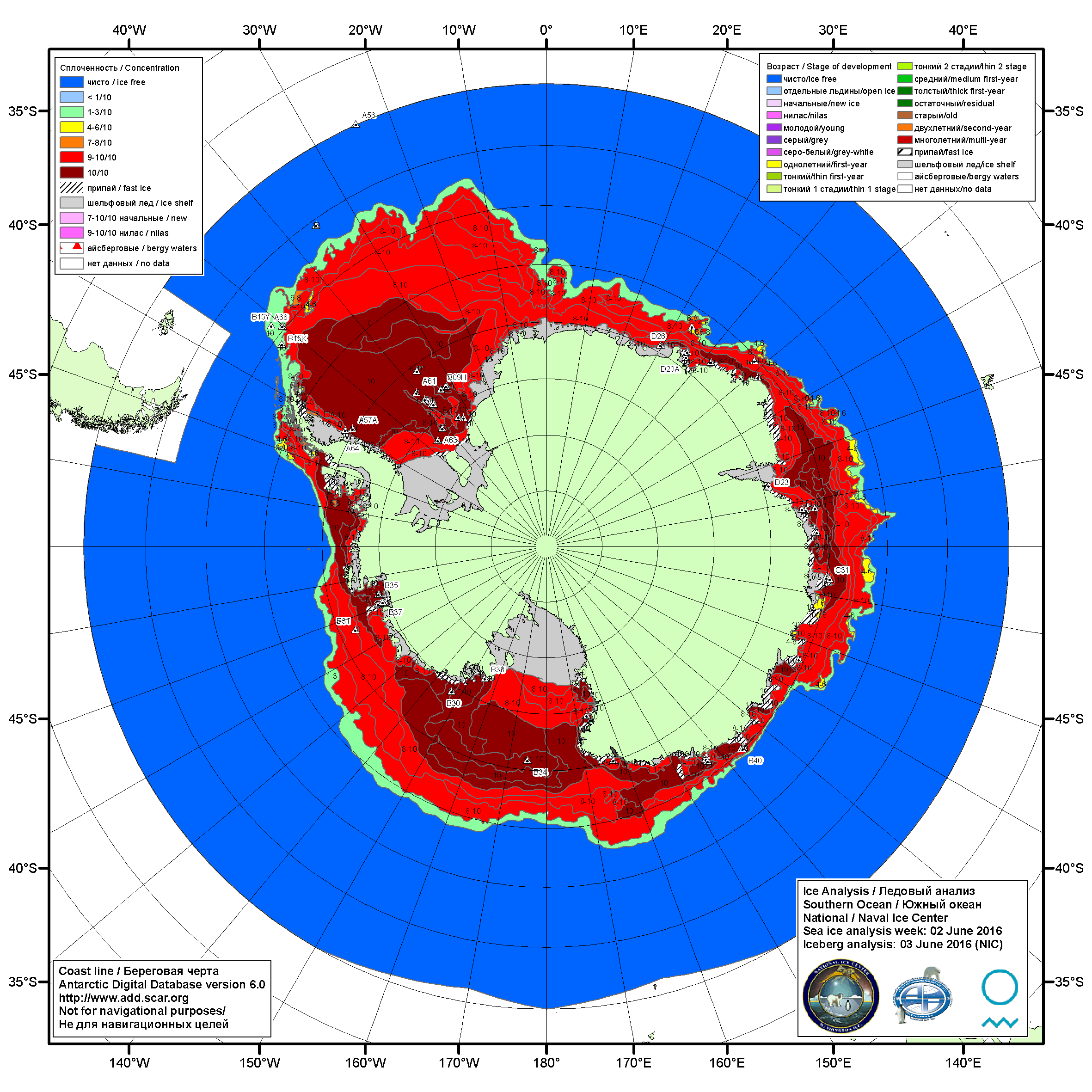 Рисунок 6а – Ледовая карта Южного океана (цветовая окраска по общей сплоченности) и расположение крупных айсбергов на основе информации совместного ледового анализа НЛЦ США, ААНИИ и НМИ (Норвегия) за 02.06.2016.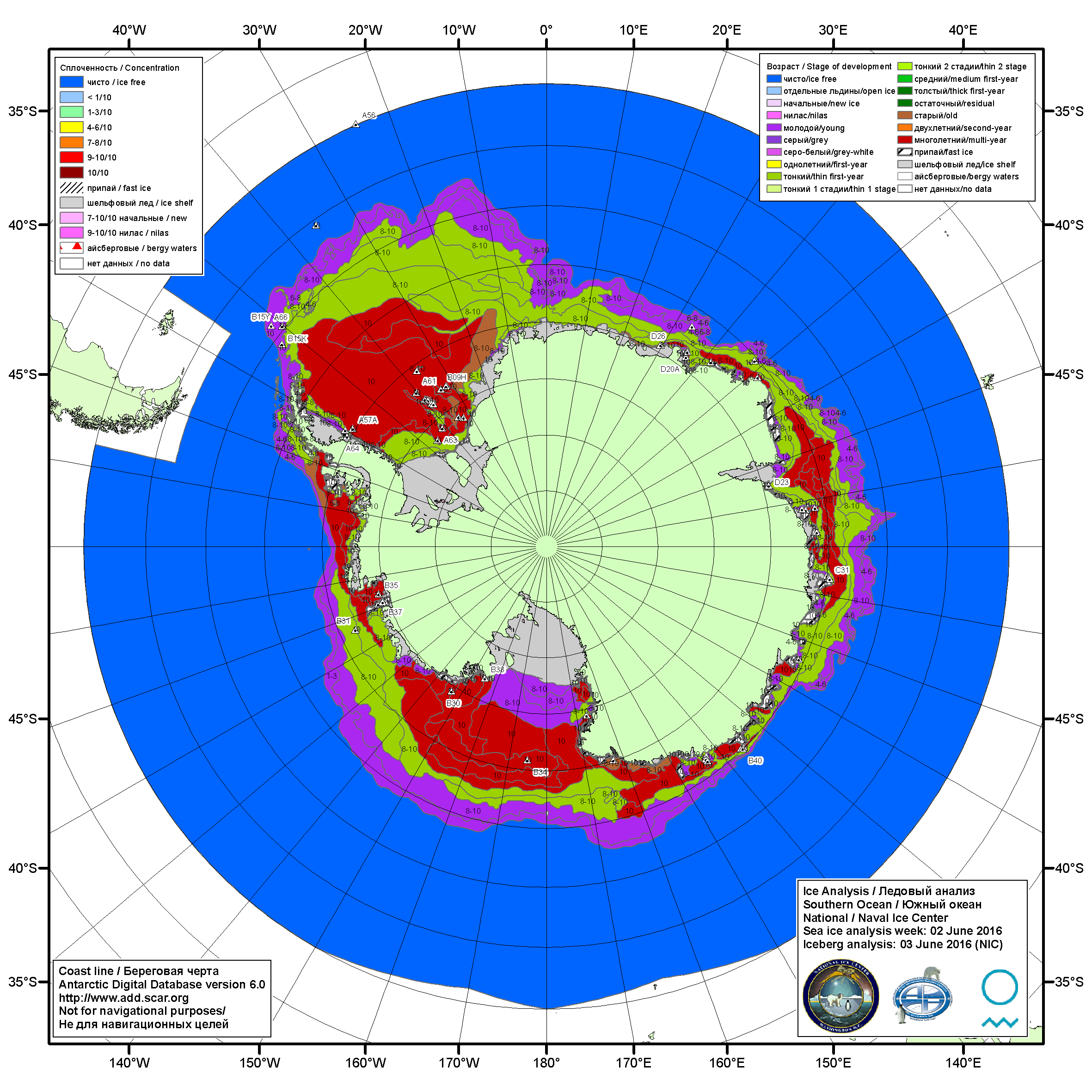 Рисунок 6б – Ледовая карта Южного океана (цветовая окраска по возрасту) и расположение крупных айсбергов на основе информации совместного ледового анализа НЛЦ США, ААНИИ и НМИ (Норвегия) за 02.06.2016.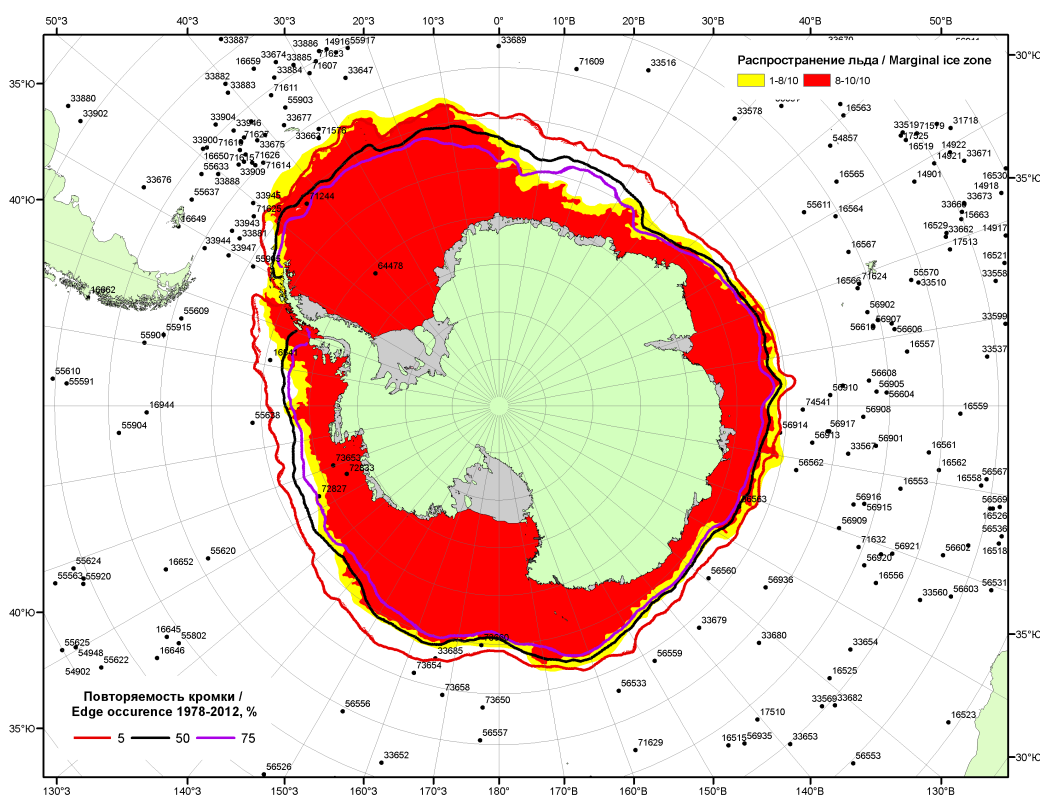 Рисунок 6в – Положение кромки льда и зон разреженных (<8/10) и сплоченных (≥8/10) льдов Южного океана за 06.06.2016 г. на основе ледового анализа Национального Ледового Центра США, положение метеорологический дрейфующих буев IABP и Argos на 07.06.2016T1200+00 и повторяемость кромки за 06-10.06 за период 1979-2012 гг. по наблюдениям SSMR-SSM/I-SSMIS (алгоритм NASATEAM)Рисунок 7 – Ежедневные оценки сезонного хода ледовитости Южного Океана и меридиональных секторов за период 26.10.1978 – 05.06.2016 по годам на основе расчетов по данным SSMR-SSM/I-SSMIS-AMSR2, алгоритм NASATEAM/BOOTSTRAP: а) Южный Океан, б) Атлантический сектор (60°W-30°E, море Уэдделла), в) Индоокеанский сектор (30°E-150°E, моря Космонавтов, Содружества, Моусона), г) Тихоокеанский сектор (150°E-60°W, моря Росса, Беллинсгаузена) Рисунок 8 – Медианные распределения общей сплоченности льда за текущие 7 и 30-дневные промежутки (слева) и её разности относительно медианного распределения за тот же месяц за периоды 1978-2016 (центр) и 2006-2016 гг. (справа) на основе расчетов по данным SSMR-SSM/I-SSMIS-AMSR2, алгоритм NASATEAM/BOOTSTRAPТаблица 4 – Динамика изменения значений ледовитости по сравнению с предыдущей неделей для морей Южного океана за 30 мая – 05 июня 2016 г. по данным наблюдений SSMR-SSM/I-SSMISТаблица 5 - Медианные значения ледовитости для Южного океана и 3 меридиональных секторов за текущие 30 и 7-дневные интервалы и её аномалии от 2011-2015 гг. и интервалов 2006-2016 гг. и 1978-2016 гг. по данным наблюдений SSMR-SSM/I-SSMIS-AMSR2, алгоритм NASATEAM/BOOTSTRAPЮжный ОкеанАтлантический сектор (60°W-30°E, море Уэдделла)Индоокеанский сектор (30°E-150°E, моря Космонавтов, Содружества, Моусона)Тихоокеанский сектор (150°E-60°W, моря Росса, Беллинсгаузена)Таблица 6 – Экстремальные значения ледовитости для Южного океана и 3 меридиональных секторов за текущий 7-дневный интервал по данным наблюдений SSMR-SSM/I-SSMIS-AMSR2, алгоритм NASATEAM/BOOTSTRAPЮжный ОкеанАтлантический сектор (60°W-30°E, море Уэдделла)Индоокеанский сектор (30°E-150°E, моря Космонавтов, Содружества, Моусона)Тихоокеанский сектор (150°E-60°W, моря Росса, Беллинсгаузена)Приложение 1 – Статистические значения ледовитостей по отдельным акваториям Северной Полярной Области и Южного океанаТаблица 7 – Средние, аномалии среднего и экстремальные значения ледовитостей для Северной полярной области и её отдельных акваторий за текущие 7-дневный (неделя) и 30-дневный промежутки времени по данным наблюдений SSMR-SSM/I-SSMIS, алгоритм NASATEAM/BOOTSTRAP за период 1978-2016 гг.30.05-05.0606.05-05.06Таблица 8 – Средние, аномалии среднего и экстремальные значения ледовитостей для Южного океана и его отдельных акваторий за текущие 7-дневный (неделя) и 30-дневный промежутки времени по данным наблюдений SSMR-SSM/I-SSMIS, алгоритм NASATEAM/BOOTSTRAP за период 1978-2016 гг.30.05-05.0606.05-05.06Таблица 9 – Динамика изменения значений ледовитости по сравнению с предыдущей неделей для морей Северной полярной области и Южного океана за текущий 7-дневный (неделя) промежуток времени по данным наблюдений SSMIS30.05-05.0630.05-05.0630.05-05.0630.05-05.0630.05-05.0630.05-05.0630.05-05.06Характеристика исходного материала и методика расчетовДля иллюстрации ледовых условий Арктического региона представлены совмещенные региональные карты ААНИИ, ГМЦ России, ледовой службы Германии (BSH), Канадской ледовой службы – КЛС и Национального ледового центра США - НЛЦ. Совмещение карт выполнено путем перекрытия слоев (ААНИИ, слой #1), (региональная карта НЛЦ, слой #1), (ГМЦ России, слой #1), (BSH, слой #1) -> (КЛС, слой #2)  –> (обзорная карта НЛЦ, слой #3). Как результат, карты ААНИИ характеризуют ледовые условия морей Гренландского…Бофорта и Охотского, карты ГМЦ России – Азовского, Каспийского и Белого, карты НЛЦ – Берингова моря, карты BSH – Балтийского карты КЛС - морей Бофорта, Канадского архипелага, Баффина, Девисова пролива, Лабрадор, Св. Лаврентия, а НЛЦ - Арктического Бассейна, Линкольна,  южной части Гренландского моря, а также в летний период – моря Бофорта, Чукотское и Берингово (при этом полный охват карт НЛЦ – вся акватория СЛО и субполярные моря). Для построения совмещенных карт используется архив данных в обменном формате ВМО СИГРИД3 Мирового центра данных по морскому льду (МЦД МЛ). В пределах отдельного срока выборка карт из архива проводилась по критериям близости карт к сроку выпуска карты ААНИИ с максимальным интервалом времени между картами до 7 суток (день недели выпуска карт ААНИИ и ГМЦ России– каждая среда, BSH – каждый понедельник, КЛС – каждый вторник, НЛЦ – 1 раз в 2 недели по вторникам для циркумполярных карт и понедельник – четверг для региональных карт). Для иллюстрации полей толщин льда СЛО использованы ежедневные данные по распределению средневзвешенной толщины льда численной модели ACNFS. Численная модель ACNFS имеет пространственное разрешение 1/12° и является совместной моделью морского льда – океана диагностики и краткосрочного прогнозирования состояния ледяного покрова  всех акваторий Северного полушария севернее 40 с.ш. В модели ACNFS используется ледовый блок CICE (Hunke and Lipscomb, 2008), совмещенный с  моделью океана HYCOM (Metzger et al., 2008, 2010). Атмосферный форсинг включает поля приземных метеопараметров и радиационного баланса поверхности. Исходная ледовая информация, используемая для расчетов по модели, включают данные альтиметра, ТПО, сплоченность, профиля температуры и солёности воды.Для иллюстрации ледовых условий Южного океана, а также Северной Полярной области за последние сутки используются ежедневные циркумполярные ледовые информационные продукты НЛЦ США по оценке расположения кромки льда и ледяных массивов - MIZ (Marginal Ice Zone). Для цветовой окраски карт использован стандарт ВМО (WMO/Td. 1215) для зимнего (по возрасту) и летнего (по общей сплоченности) периодов. Следует также отметить, что в зонах стыковки карт ААНИИ, ГМЦ России, КЛС и НЛЦ наблюдается определенная несогласованность границ и характеристик ледовых зон вследствие ряда различий в ледовых информационных системах подготавливающих служб (карты для Балтийского моря представлены только BSH или ААНИИ). Однако, данная несогласованность несущественна для целей интерпретации ледовых условий в рамках настоящего обзора. Для получения оценок ледовитости (extent) и приведенной ледовитости – площади льда (area) отдельных секторов, морей, частей морей Северной полярной области и Южного океана и климатического положения кромок заданной повторяемости на основе данных спутниковых систем пассивного микроволнового зондирования SSMR-SSM/I-SSMIS-AMSR2 в МЦД МЛ ААНИИ принята следующая технология расчетов:источник данных – архивные (Cavalieri et al., 2008, Meier et al., 2006) и квазиоперативные (Maslanik and Stroeve, 1999) c задержкой 1-2 дня ежедневные матрицы (поля распределения) оценок общей сплоченности Северной (севернее 45° с.ш.) и Южной (южнее 50° с.ш.) Полярных областей на основе обработанных по алгоритму NASATEAM данных многоканальных микроволновых радиометров SSMR-SSM/I-SSMIS ИСЗ NIMBUS-7 и DMSP за период с 26.10.1978 г. по настоящий момент времени, копируемые с сервера НЦДСЛ;источник данных – ежедневные матрицы (поля распределения) оценок общей сплоченности Северной и Южной полярной областей на основе обработанных по алгоритму Bootstrap данных многоканального микроволнового радиометра AMSR2 ИСЗ GCOM-W1(SHIZUKU) за период с 01.07.2012 г. по настоящий момент времени, предоставленные Японским космическим агентством (provided by JAXA);область расчета – Северная и Южная Полярные области и их регионы с использованием масок океан/суша НЦДСЛ (http://nsidc.org/data/polar_stereo/tools_masks.html);границы используемых масок расчета отдельных меридиональных секторов, морей, частей морей Северной полярной области и Южного океана представлены на рисунках П1 – П2, не совпадают с используемыми в НЦДСЛ масками для отдельных акваторий Мирового океана и основаны на номенклатуре ААНИИ для морей Евразийского шельфа (Гренландское - Чукотское), Атласе Северного ледовитого океана (1980) и Атласе океанов (1980) издательства ГУНИО МО.вычислительные особенности расчета – авторское программное обеспечение ААНИИ с сохранением точности расчетов и оценке статистических параметров по гистограмме распределения и свободно-распространяемое программное обеспечение GDAL для векторизации полей климатических параметров;Исходная информация в формате ВМО СИГРИ3 доступна на сервере МЦД МЛ по адресам http://wdc.aari.ru/datasets/d0004 (карты ААНИИ), http://wdc.aari.ru/datasets/d0031 (карты КЛС), http://wdc.aari.ru/datasets/d0032 (карты НЛЦ), ), http://wdc.aari.ru/datasets/d0033  (карты ГМЦ России) и ), http://wdc.aari.ru/datasets/d0035 (карты BSH).   В графическом формате PNG совмещенные карты ААНИИ-КЛС-НЛЦ доступны по адресу http://wdc.aari.ru/datasets/d0040. Результаты расчетов ледовитости Северной, Южной полярных областей, их отдельных меридиональных секторов, морей и частей морей доступны на сервере МЦД МЛ ААНИИ в каталогах соответственно http://wdc.aari.ru/datasets/ssmi/data/north/extent/ и http://wdc.aari.ru/datasets/ssmi/data/south/extent/.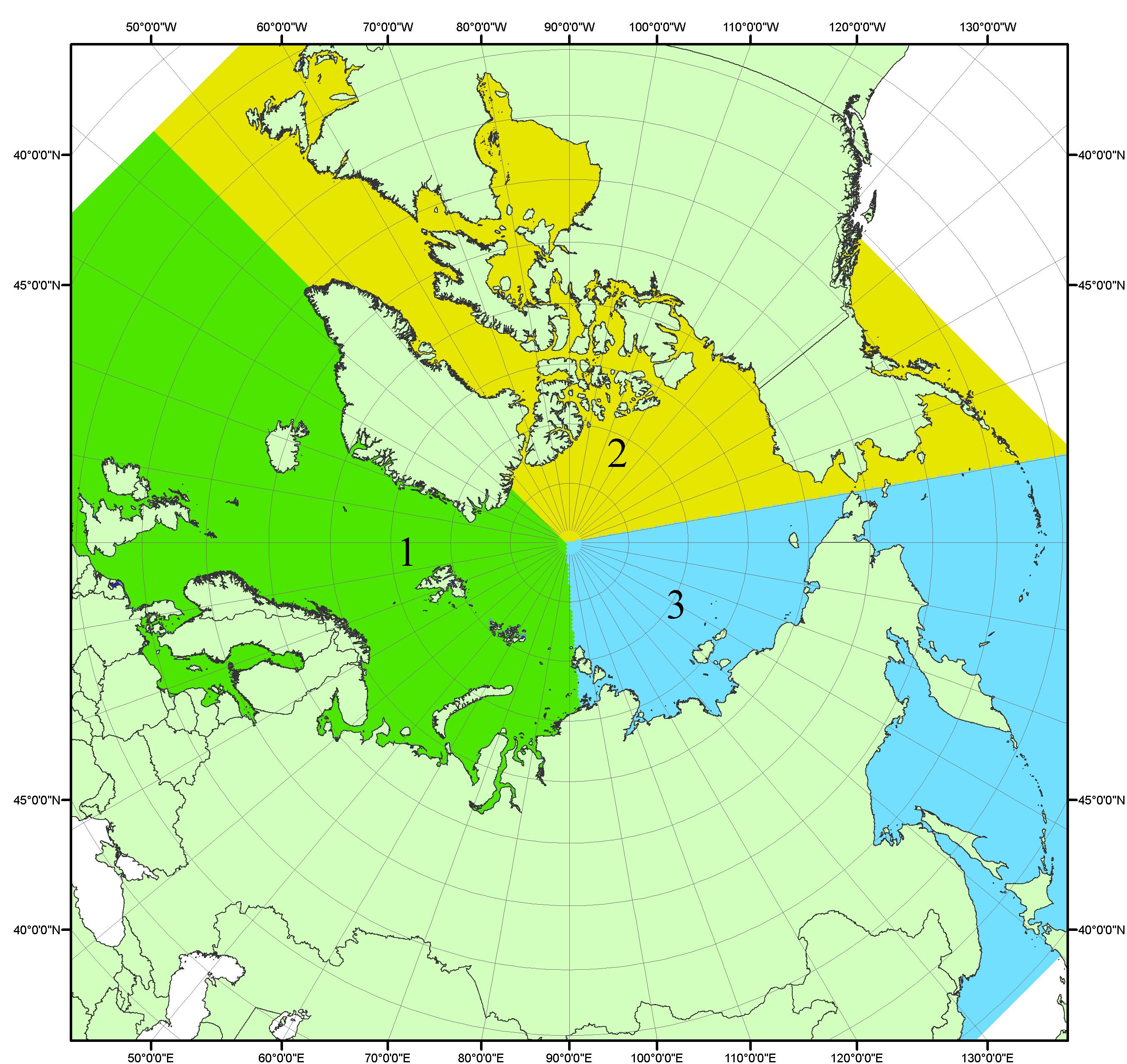 Рисунок П1 – Секторальное деление северной полярной области. 1 - Сектор 45°W-95°E (Гренландское - Карское моря); 2 - Сектор 170°W-45°W (море Бофорта и Канадская Арктика); 3 - Сектор 95°E-170°W (моря Лаптевых - Чукотское, Берингово, Охотское, Японское)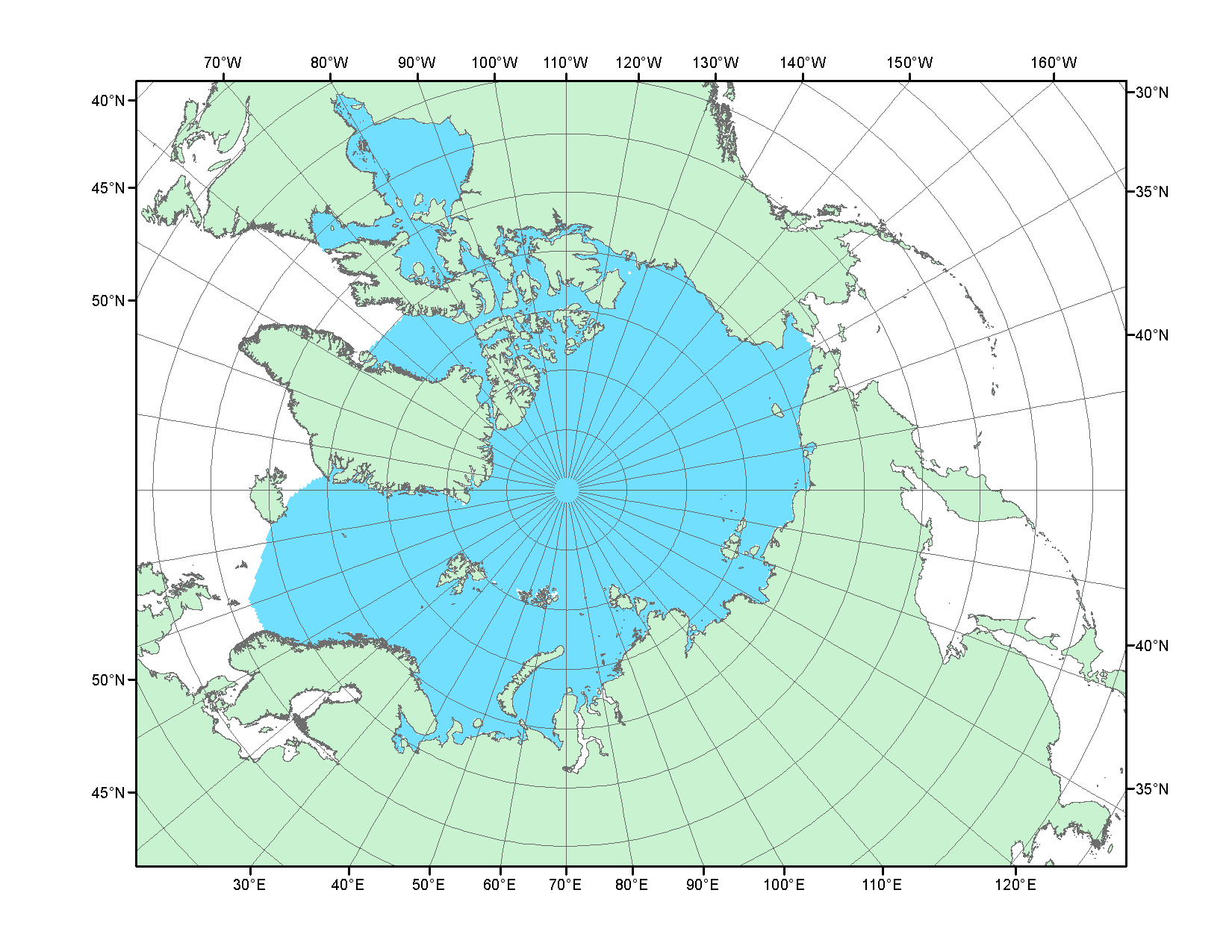 Рисунок П2 – Северный ледовитый океан в официальных границах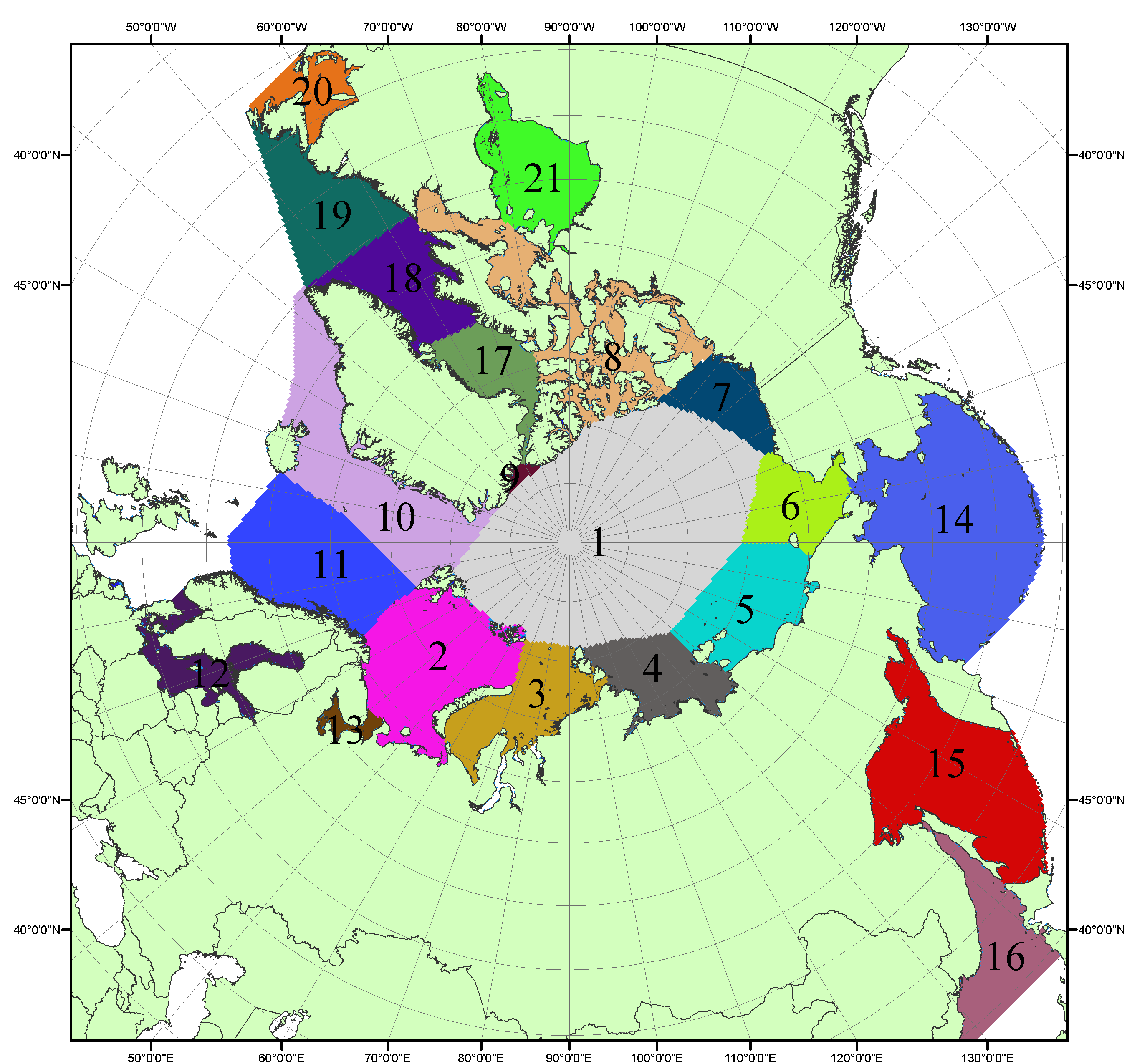 Рисунок П3 – Моря северной полярной области. 1 – Арктический бассейн; 2- Баренцево море; 3 – Карское море; 4 – море Лаптевых; 5 - Восточно-Сибирское море; 6 – Чукотское море; 7 – море Бофорта; 8 – Канадский архипелаг; 9 – море Линкольна; 10 – Гренландское море; 11 – Норвежское море; 12 – Балтийское море; 13 – Белое море; 14 – Берингово море; 15 – Охотское море; 16 – Японское море; 17 – море Баффина; 18 – Дейвисов пролив; 19 – море Лабрадор; 20 – залив Святого Лаврентия; 21 – Гудзонов залив.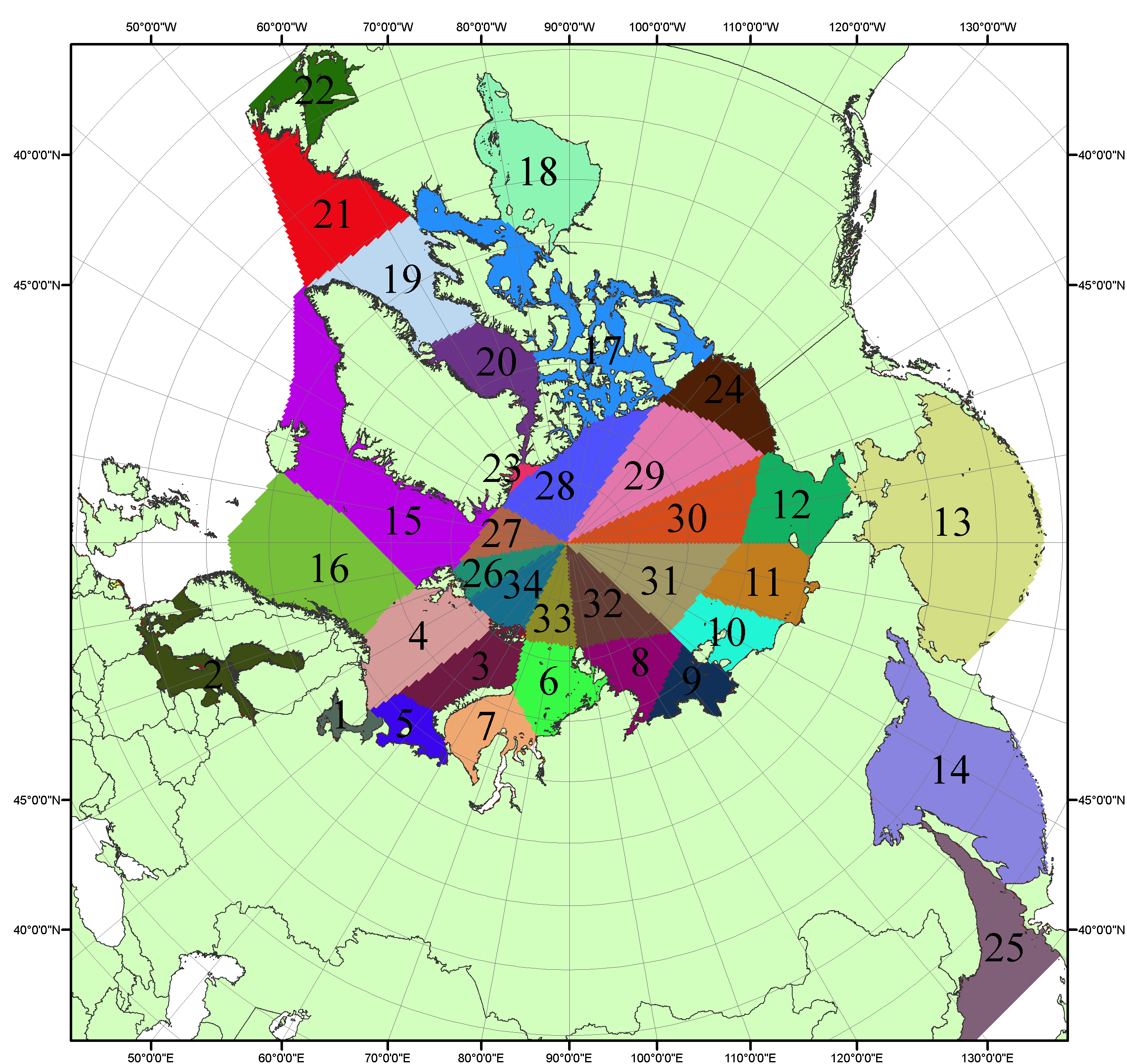 Рисунок П4 – Сектора и моря северной полярной области. 1 - Белое море; 2- Балтийское море; 3 – Баренцево море (СВ); 4 – Баренцево море (З); 5 - Баренцево море (ЮВ); 6 – Карское море (СВ); 7 – Карское море (ЮЗ); 8 – море Лаптевых (В); 9 – море Лаптевых (З); 10 – Восточно-Сибирское море (З); 11 – Восточно-Сибирское море (В); 12 –Чукотское море; 13 –Берингово море; 14 – Охотское море; 15 –Гренландское море; 16 – Норвежское море; 17 – Канадский архипелаг; 18 – Гудзонов залив; 19 – Дейвисов пролив; 20 - море Баффина; 21 – море Лабрадор; 22 - залив Святого Лаврентия; 23 - море Линкольна; 24 - море Бофорта; 25 - Японское море; 26 - сектор АО (30°з.д. – 10°в.д.); 27 – сектор АО (10°в.д. – 30°в.д.); 28 - сектор АО (30°в.д. – 65°в.д.); 29 - сектор АО (65°в.д. – 96°в.д.);30 - сектор АО (96°в.д. – 140°в.д.);31 - сектор АО (140°в.д. – 180°в.д.); 32 - сектор АО (180°в.д. – 156°з.д.); 33 - сектор АО (156°з.д. – 123°з.д.); 34 - сектор АО (123°з.д. – 30°з.д.).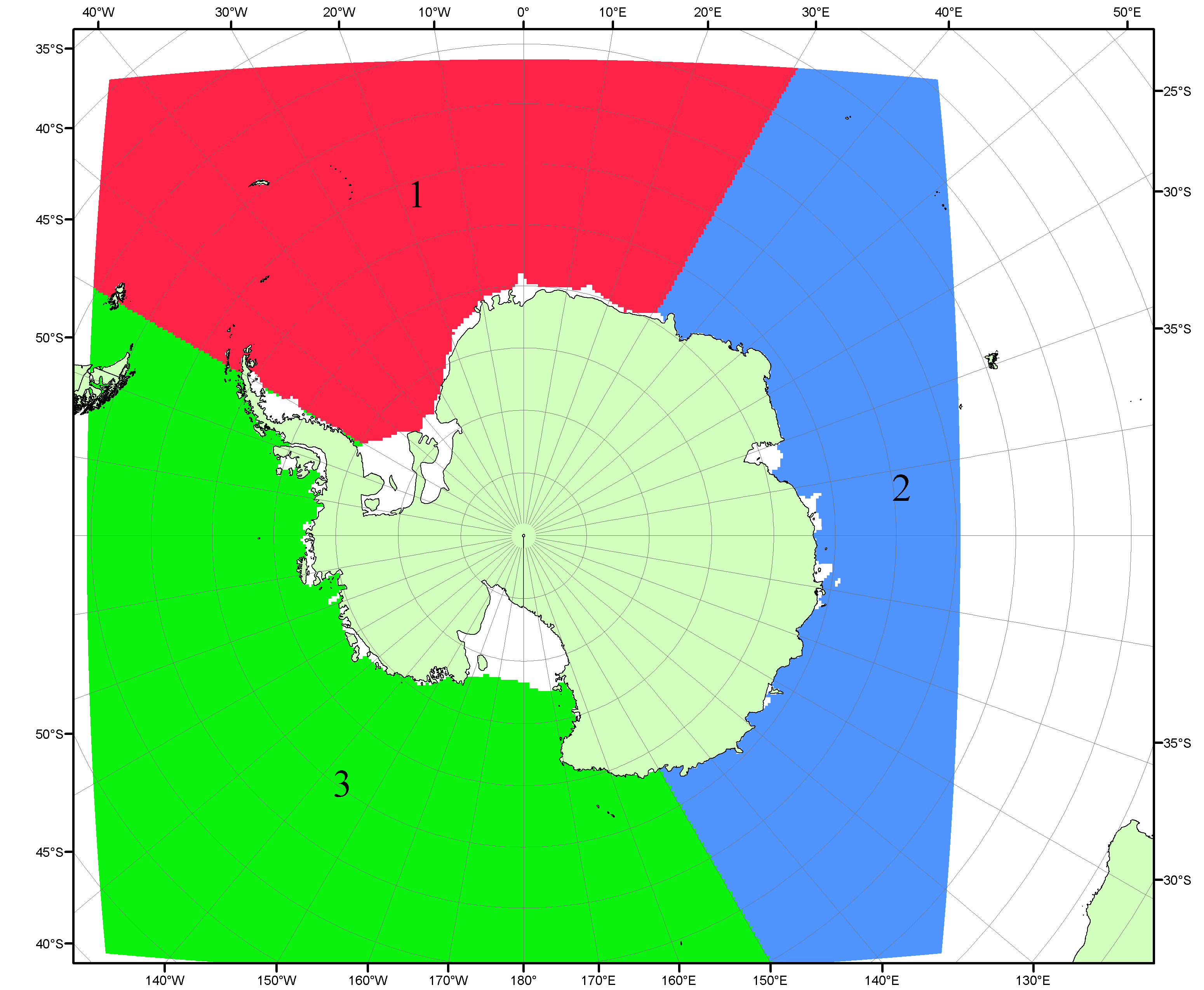 Рисунок П5 – Секторальное деление Южного океана. 1 - Атлантический сектор (60°W-30°E, море Уэдделла); 2 - Индоокеанский сектор (30°E-150°E, моря Космонавтов, Содружества, Моусона); 3 - Тихоокеанский сектор (150°E-60°W, моря Росса, Беллинсгаузена)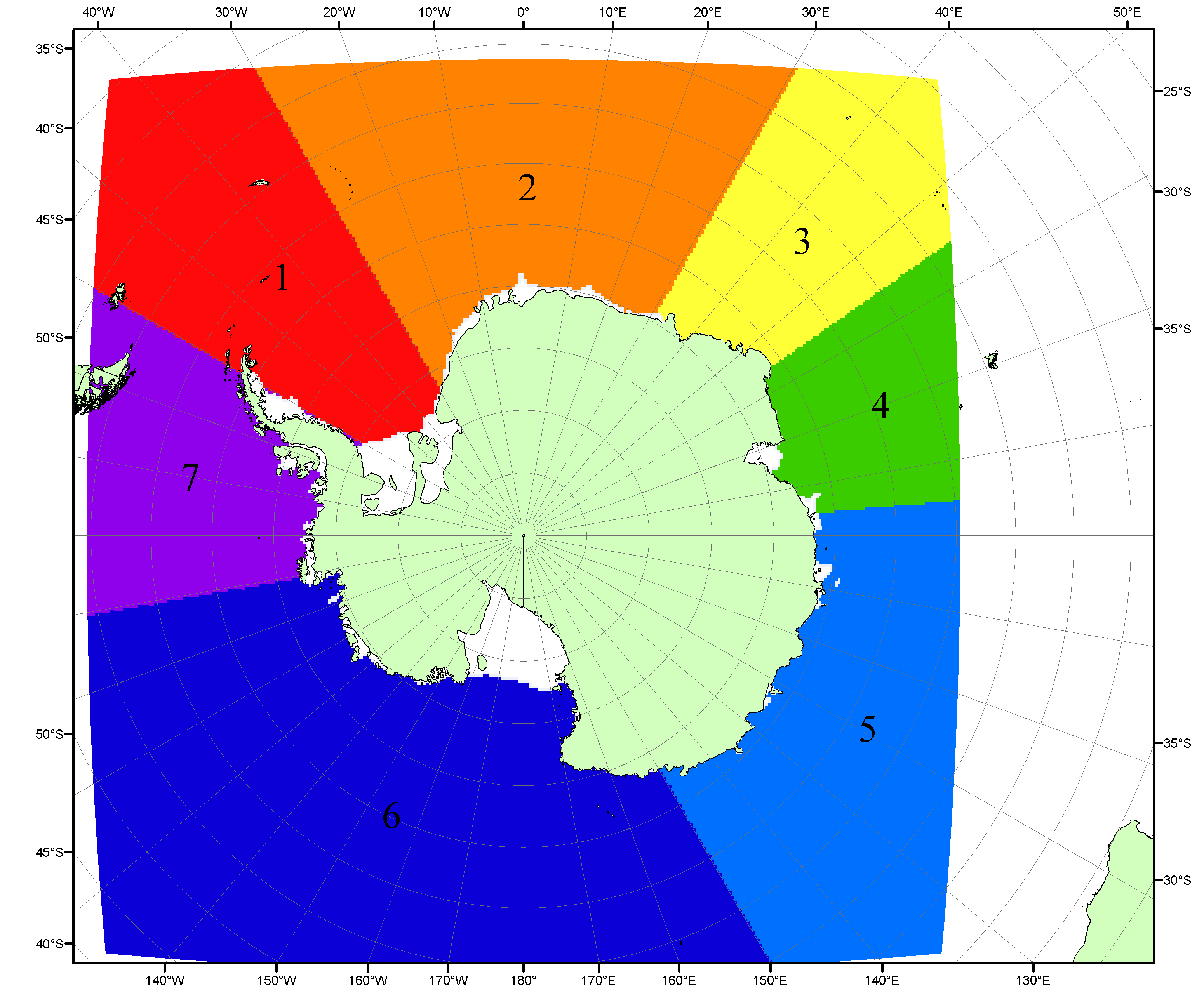 Рисунок П6 – Моря Южного океана. 1 – Западная часть моря Уэдделла; 2- Восточная часть моря Уэдделла; 3 – Море Космонавтов; 4 – море Содружества; 5 – море Моусона; 6 – море Росса; 7 – Море Беллинсгаузена.Список источников1. Атлас океанов. Северный Ледовитый океан. – 1980. М: Изд. ГУНИО МО СССР ВМФ – 184 с.2. Атлас океанов. Термины. Понятия. Справочные таблицы. - Изд. ВМФ МО СССР.-1980.3. Границы океанов и морей. – 1960. Л.: Изд. ГУНИО ВМФ. – 51 с.4. Andersen, S., R. Tonboe, L. Kaleschke, G. Heygster, and L. T. Pedersen, Intercomparison of passive microwave sea ice concentration retrievals over the high-concentration Arctic sea ice.// J. Geophys. Res. – 2007. – Vol. 112. C08004, doi:10.1029/2006JC003543.5. Cavalieri, D., C. Parkinson, P. Gloersen, and H. J. Zwally. 1996, updated 2008. Sea Ice Concentrations from Nimbus-7 SMMR and DMSP SSM/I Passive Microwave Data, [1978.10.26 – 2007.12.31]. Boulder, Colorado USA: National Snow and Ice Data Center. Digital media.6. Meier, W., F. Fetterer, K. Knowles, M. Savoie, M. J. Brodzik. 2006, updated quarterly. Sea Ice Concentrations from Nimbus-7 SMMR and DMSP SSM/I Passive Microwave Data, [2008.01.01 – 2008.03.25]. Boulder, Colorado USA: National Snow and Ice Data Center. Digital media.7. Maslanik, J., and J. Stroeve. 1999, updated daily. Near-Real-Time DMSP SSM/I-SSMIS Daily Polar Gridded Sea Ice Concentrations, [2008.03.26 – present moment]. Boulder, Colorado USA: National Snow and Ice Data Center. Digital media.8. Ice Chart Colour Code Standard. - JCOMM Technical Report Series No. 24, 2004, WMO/TD-No.1215. (http://jcomm.info/index.php?option=com_oe&task=viewDocumentRecord&docID=4914)9. JAXA GCOM-W1 ("SHIZUKU") Data Providing Service - http://gcom-w1.jaxa.jp/index.html 10. ACNFS on Internet - http://www7320.nrlssc.navy.mil/hycomARC 11. Posey, P.G., E.J. Metzger, A.J. Wallcraft, O.M Smedstad and M.W. Phelps, 2010: Validation of the 1/12° Arctic Cap Nowcast/Forecast System (ACNFS). Naval Report NRL/MR/7320-10-9287, Stennis Space Center, MS.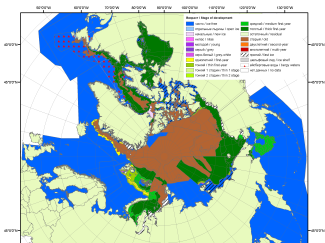 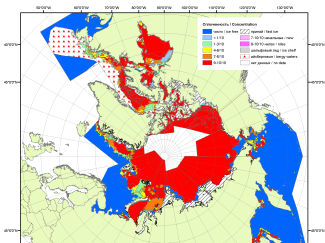 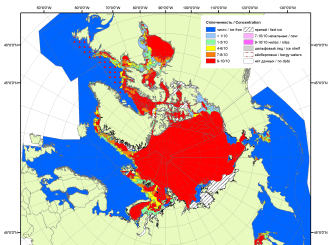 200720092010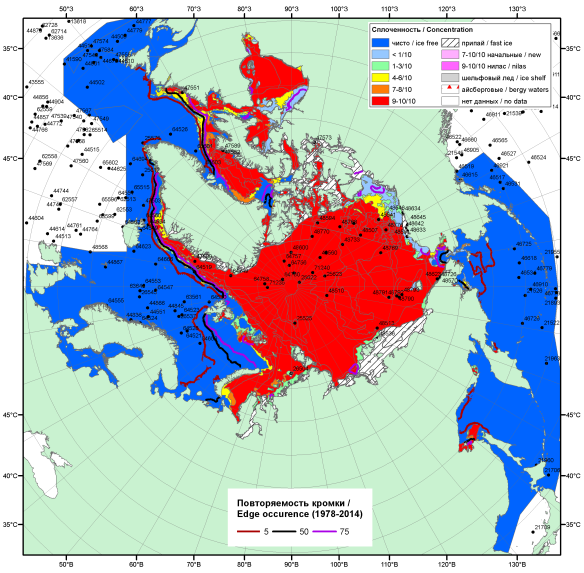 20162016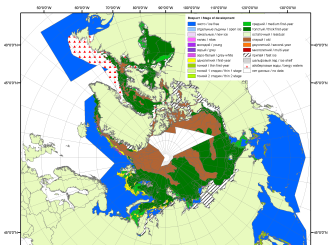 20162016201120162016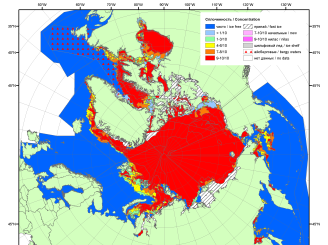 201620162012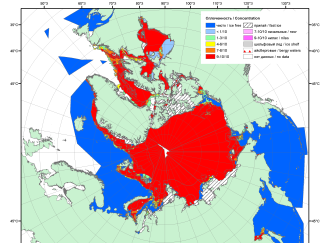 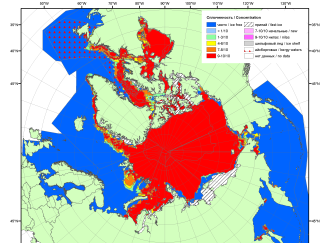 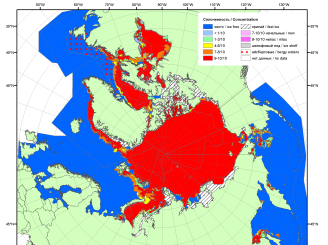 201520142013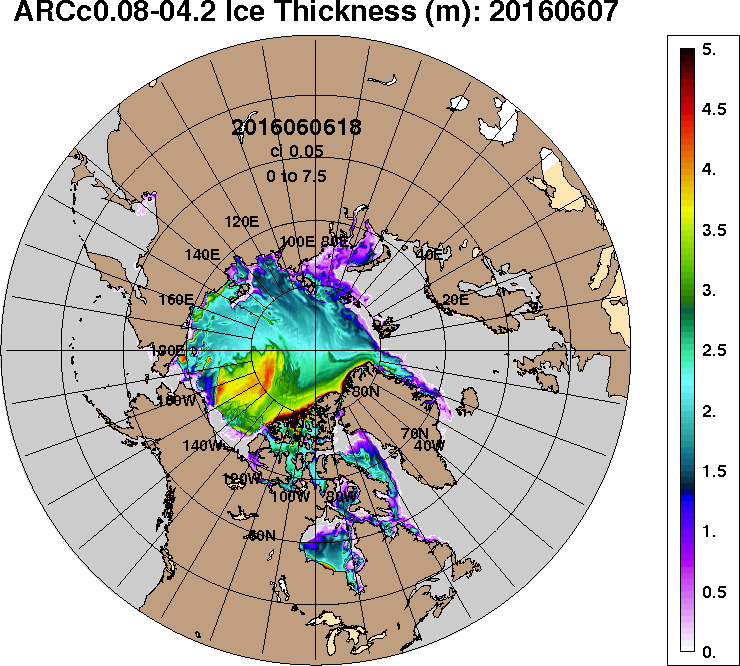 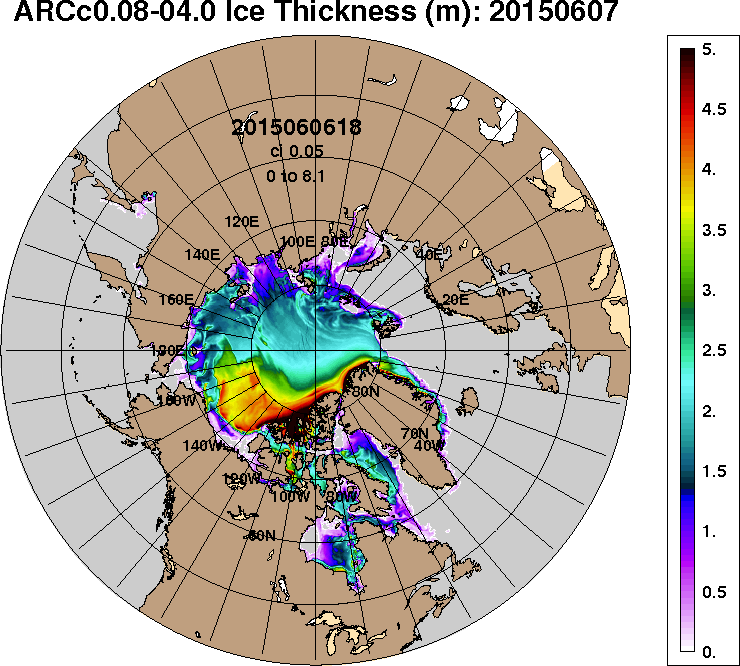 2016-06-072015-06-07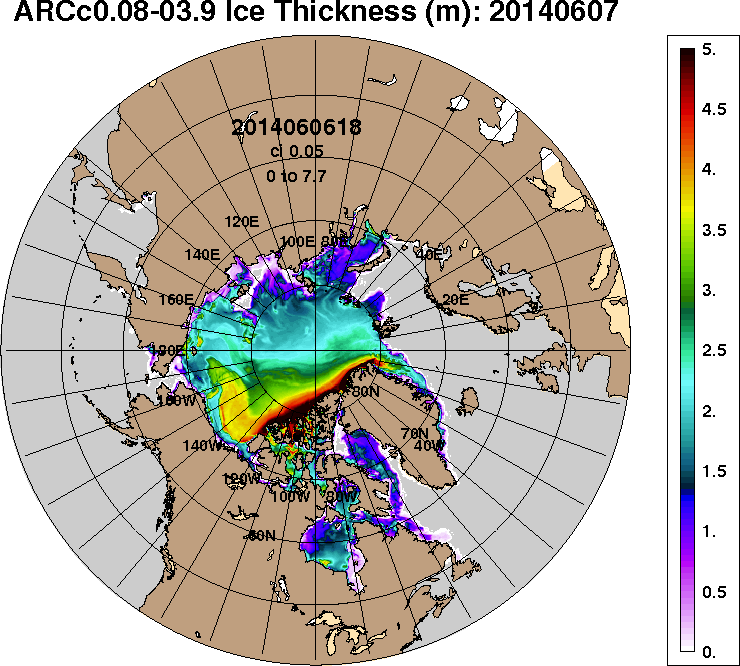 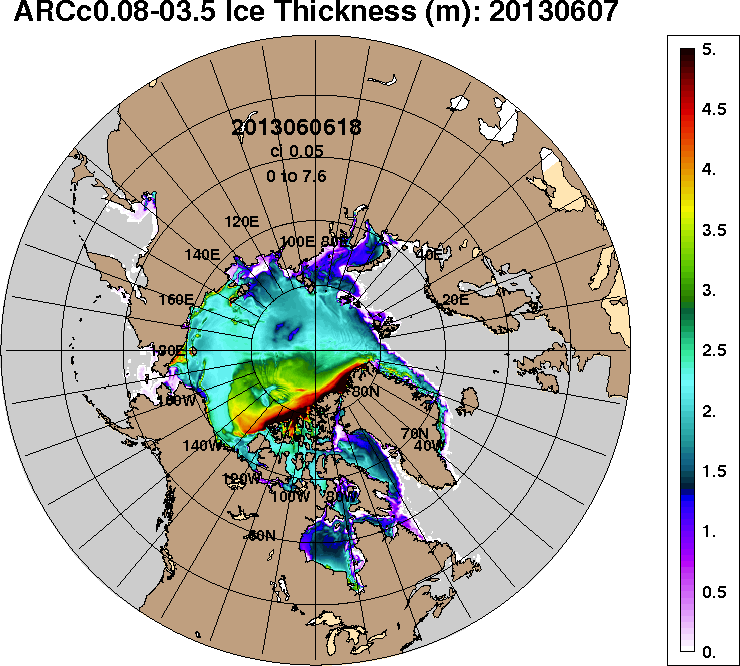 2014-06-072013-06-07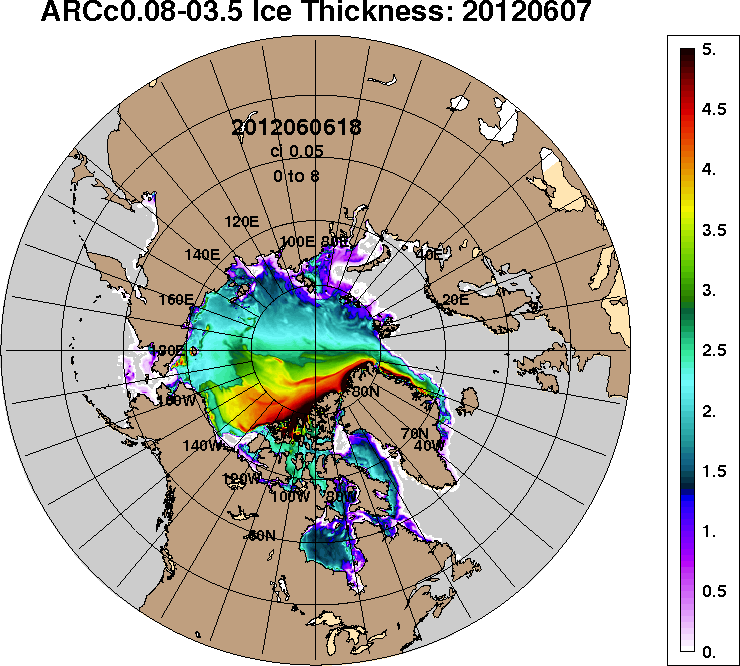 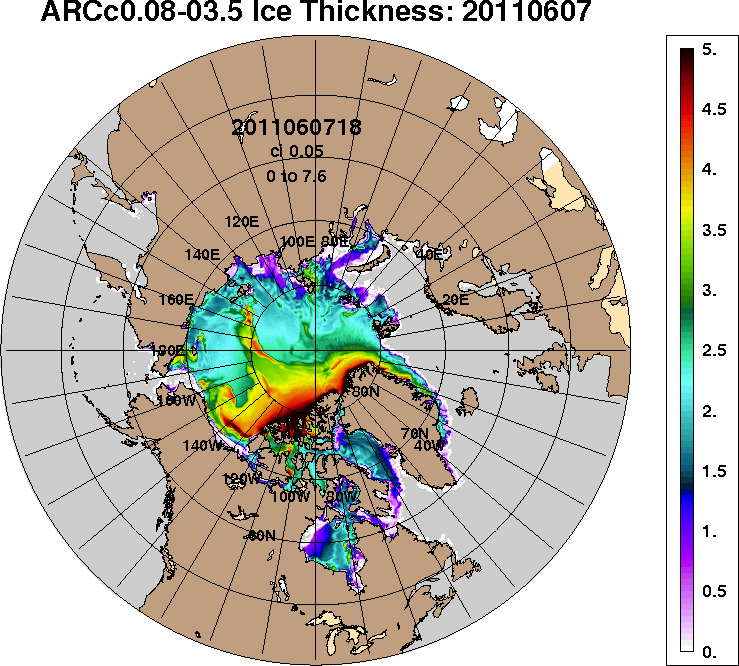 2012-06-072011-06-07РегионСеверная полярная областьСектор 45°W-95°E (Гренландское - Карское моря)Сектор 95°E-170°W (моря Лаптевых - Чукотское, Берингово, Охотское)Сектор 170°W-45°W (море Бофорта и Канадская Арктика)Северный Ледовитый океанМоря СМП (моря Карское-Чукотское)Разность-334.3-91.2-65.8-177.3-188.1-78.3тыс.кв.км/сут.-47.8-13.0-9.4-25.3-26.9-11.2МесяцS, тыс. км2Аномалии, тыс км2/%Аномалии, тыс км2/%Аномалии, тыс км2/%Аномалии, тыс км2/%Аномалии, тыс км2/%Аномалии, тыс км2/%Аномалии, тыс км2/%МесяцS, тыс. км22011 г2012 г2013 г2014 г2015 г2006-2016гг1978-2016гг06.05-05.0611696.8-770.9-1169.8-1159.3-837.3-537.0-871.9-1396.306.05-05.0611696.8-6.2-9.1-9.0-6.7-4.4-6.9-10.730.05-05.0611077.0-806.2-1235.7-1257.3-956.3-490.5-866.0-1411.530.05-05.0611077.0-6.8-10.0-10.2-7.9-4.2-7.3-11.3МесяцS, тыс. км2Аномалии, тыс км2/%Аномалии, тыс км2/%Аномалии, тыс км2/%Аномалии, тыс км2/%Аномалии, тыс км2/%Аномалии, тыс км2/%Аномалии, тыс км2/%МесяцS, тыс. км22011 г2012 г2013 г2014 г2015 г2006-2016гг1978-2016гг06.05-05.062534.8-533.5-346.6-433.8-517.9-326.3-405.1-773.006.05-05.062534.8-17.4-12.0-14.6-17.0-11.4-13.8-23.430.05-05.062360.8-542.6-438.5-489.4-559.9-295.0-459.5-814.030.05-05.062360.8-18.7-15.7-17.2-19.2-11.1-16.3-25.6МесяцS, тыс. км2Аномалии, тыс км2/%Аномалии, тыс км2/%Аномалии, тыс км2/%Аномалии, тыс км2/%Аномалии, тыс км2/%Аномалии, тыс км2/%Аномалии, тыс км2/%МесяцS, тыс. км22011 г2012 г2013 г2014 г2015 г2006-2016гг1978-2016гг06.05-05.063638.2-10.8-396.5-229.681.937.8-127.4-167.106.05-05.063638.2-0.3-9.8-5.92.31.1-3.4-4.430.05-05.063491.238.4-281.5-145.2118.017.0-44.4-90.030.05-05.063491.21.1-7.5-4.03.50.5-1.3-2.5МесяцS, тыс. км2Аномалии, тыс км2/%Аномалии, тыс км2/%Аномалии, тыс км2/%Аномалии, тыс км2/%Аномалии, тыс км2/%Аномалии, тыс км2/%Аномалии, тыс км2/%МесяцS, тыс. км22011 г2012 г2013 г2014 г2015 г2006-2016гг1978-2016гг06.05-05.065523.9-226.6-426.7-495.8-401.2-247.7-339.4-456.206.05-05.065523.9-3.9-7.2-8.2-6.8-4.3-5.8-7.630.05-05.065225.0-301.9-515.6-622.7-514.4-212.5-362.1-507.530.05-05.065225.0-5.5-9.0-10.6-9.0-3.9-6.5-8.9МесяцS, тыс. км2Аномалии, тыс км2/%Аномалии, тыс км2/%Аномалии, тыс км2/%Аномалии, тыс км2/%Аномалии, тыс км2/%Аномалии, тыс км2/%Аномалии, тыс км2/%МесяцS, тыс. км22011 г2012 г2013 г2014 г2015 г2006-2016гг1978-2016гг06.05-05.0610706.8-634.6-453.0-650.7-670.7-367.9-517.5-916.806.05-05.0610706.8-5.6-4.1-5.7-5.9-3.3-4.6-7.930.05-05.0610342.7-732.4-608.2-838.2-735.1-309.1-627.0-1076.130.05-05.0610342.7-6.6-5.6-7.5-6.6-2.9-5.7-9.4МесяцS, тыс. км2Аномалии, тыс км2/%Аномалии, тыс км2/%Аномалии, тыс км2/%Аномалии, тыс км2/%Аномалии, тыс км2/%Аномалии, тыс км2/%Аномалии, тыс км2/%МесяцS, тыс. км22011 г2012 г2013 г2014 г2015 г2006-2016гг1978-2016гг06.05-05.062941.412.0-9.8-47.53.113.3-23.5-47.306.05-05.062941.40.4-0.3-1.60.10.5-0.8-1.630.05-05.062835.533.8-16.4-130.213.061.8-53.5-107.730.05-05.062835.51.2-0.6-4.40.52.2-1.9-3.7МесяцМинимальное знач.Максимальное знач.Среднее знач.Медиана30.05-05.0610995.103.06.201613486.730.05.198512488.512489.6МесяцМинимальное знач.Максимальное знач.Среднее знач.Медиана30.05-05.062327.602.06.20163917.831.05.19813174.83198.4МесяцМинимальное знач.Максимальное знач.Среднее знач.Медиана30.05-05.063285.505.06.20143893.930.05.19993581.33570.6МесяцМинимальное знач.Максимальное знач.Среднее знач.Медиана30.05-05.065173.003.06.20166274.401.06.19845732.45728.4МесяцМинимальное знач.Максимальное знач.Среднее знач.Медиана30.05-05.0610294.602.06.201612233.030.05.198111418.811458.1МесяцМинимальное знач.Максимальное знач.Среднее знач.Медиана30.05-05.062682.405.06.19903025.930.05.19872943.12967.6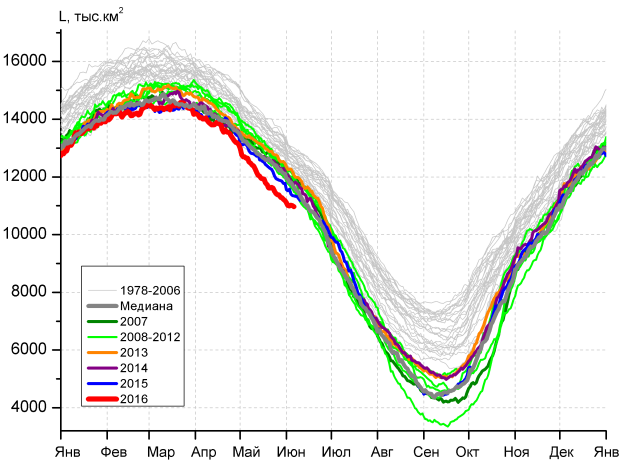 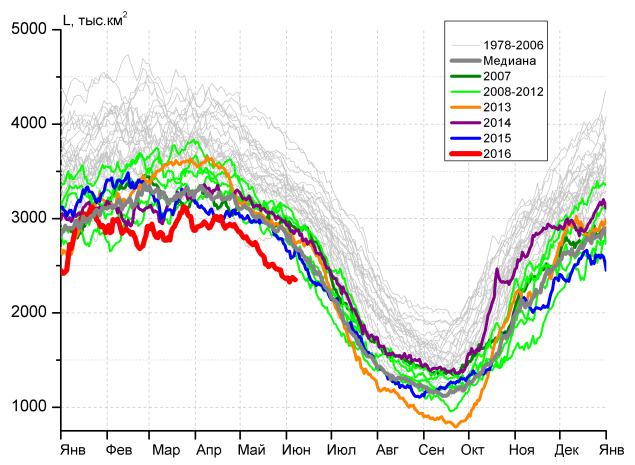 а)б)б)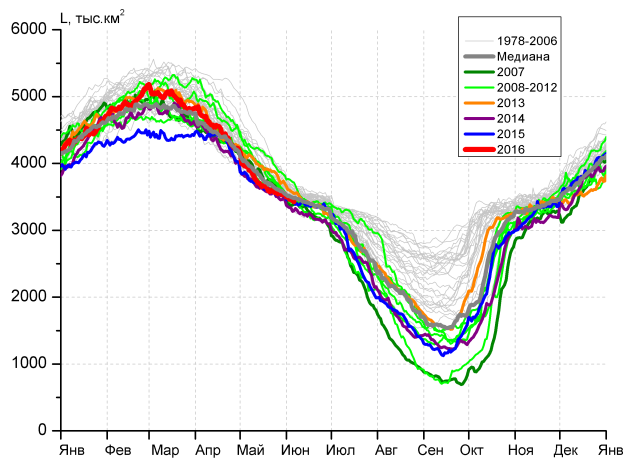 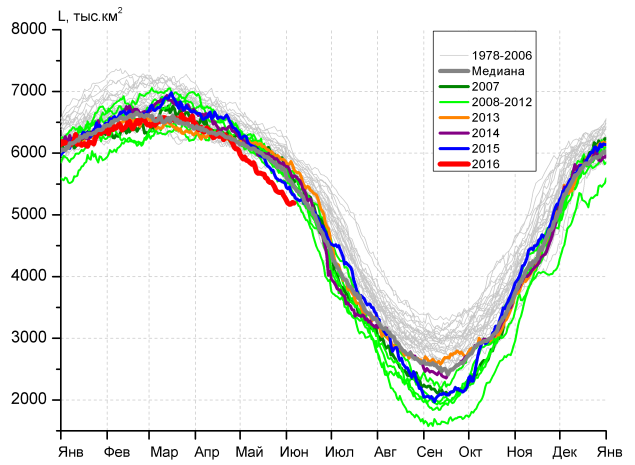 в)г)г)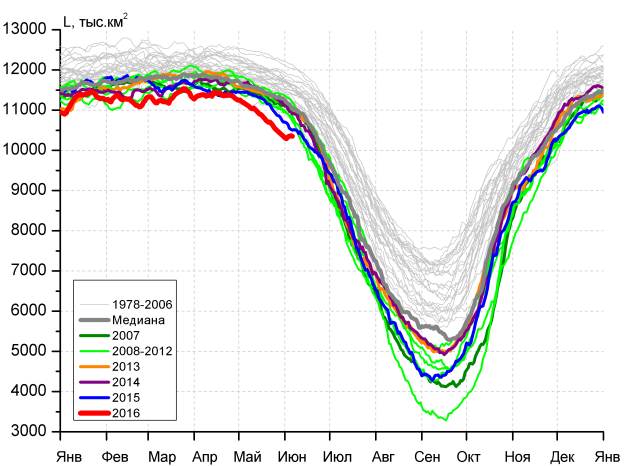 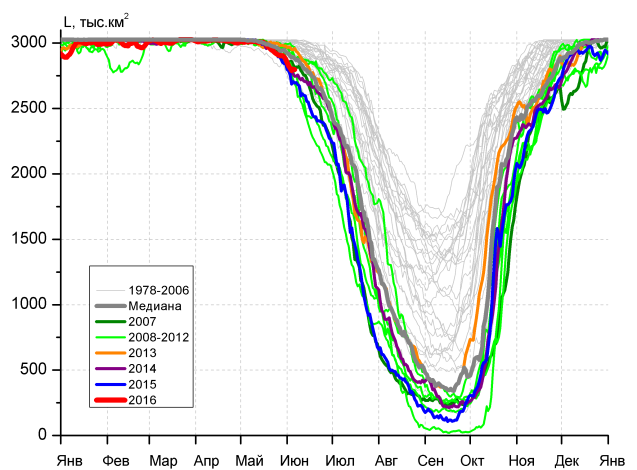 д)д)е)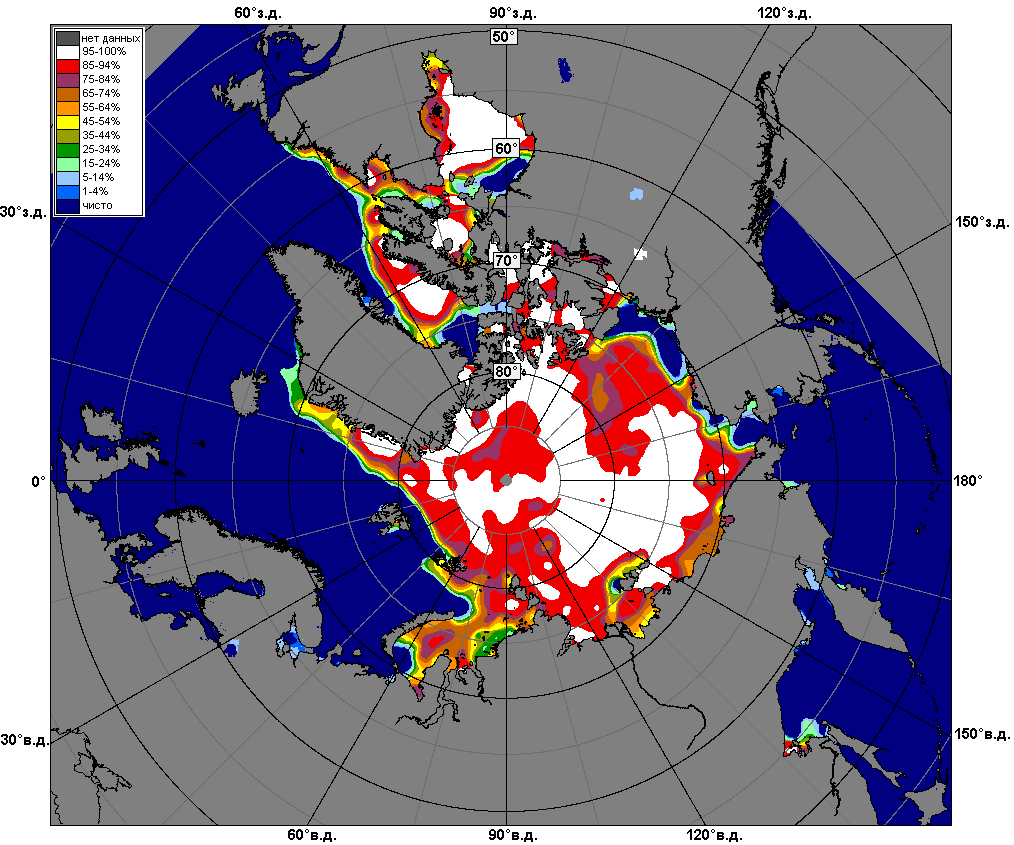 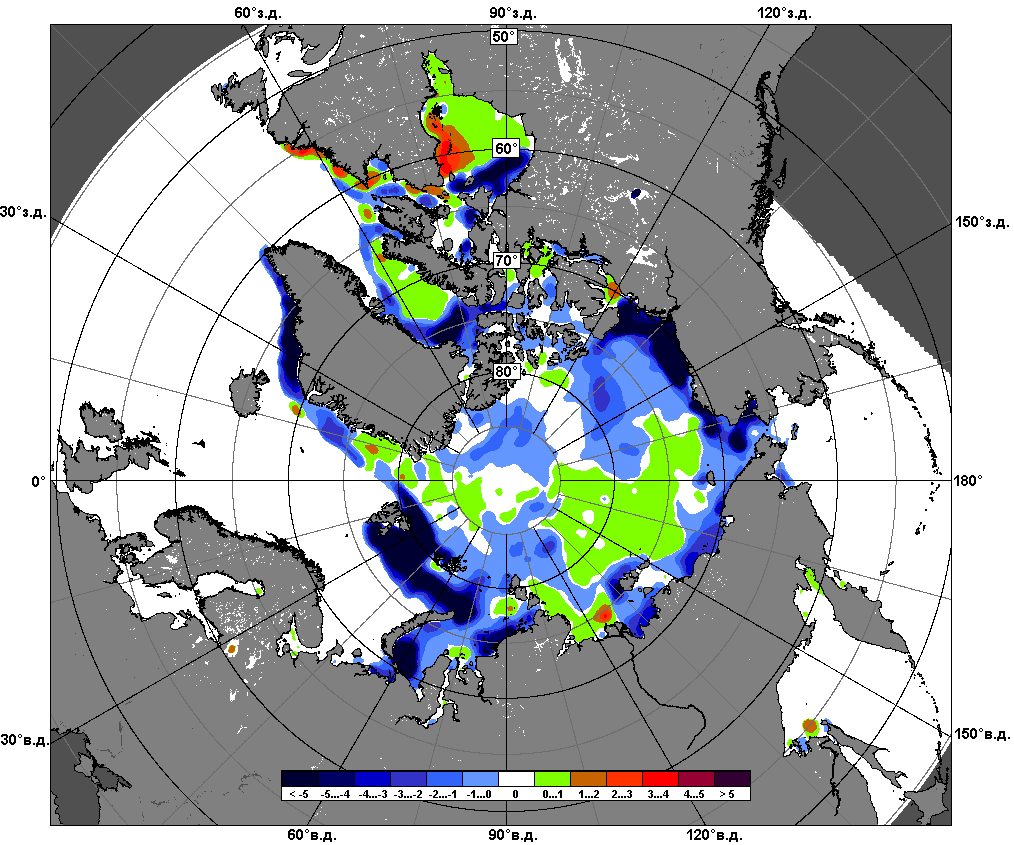 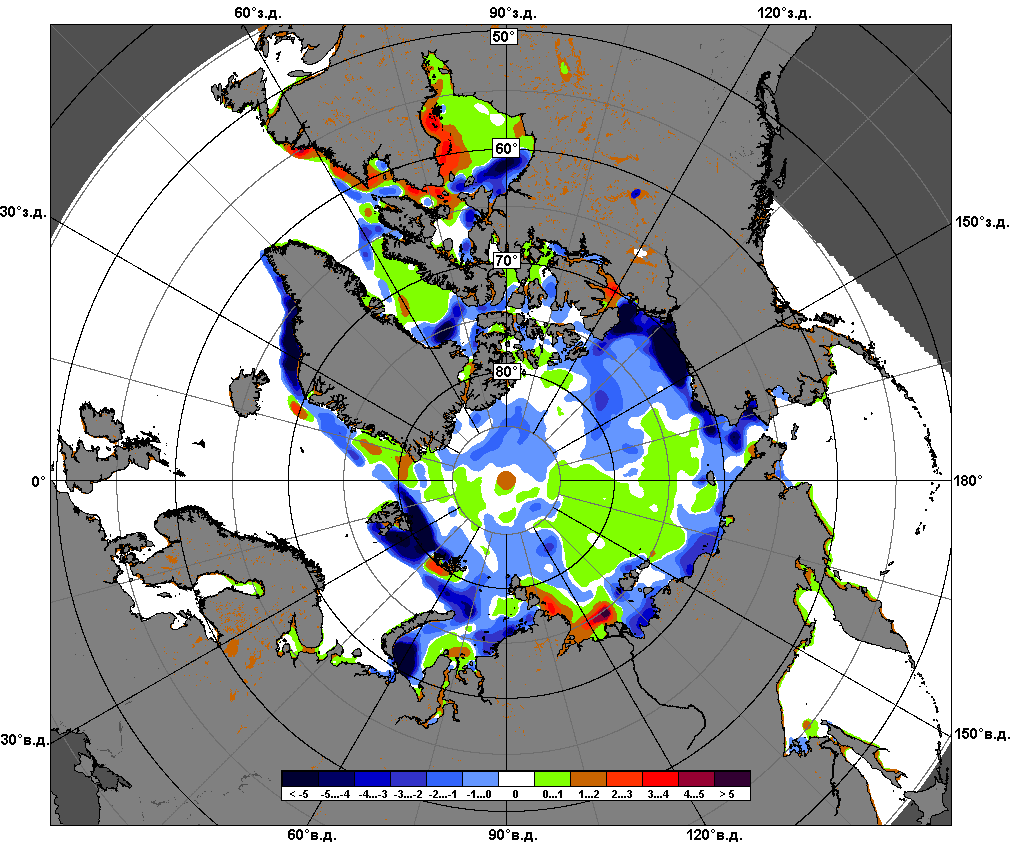 30.05 – 05.06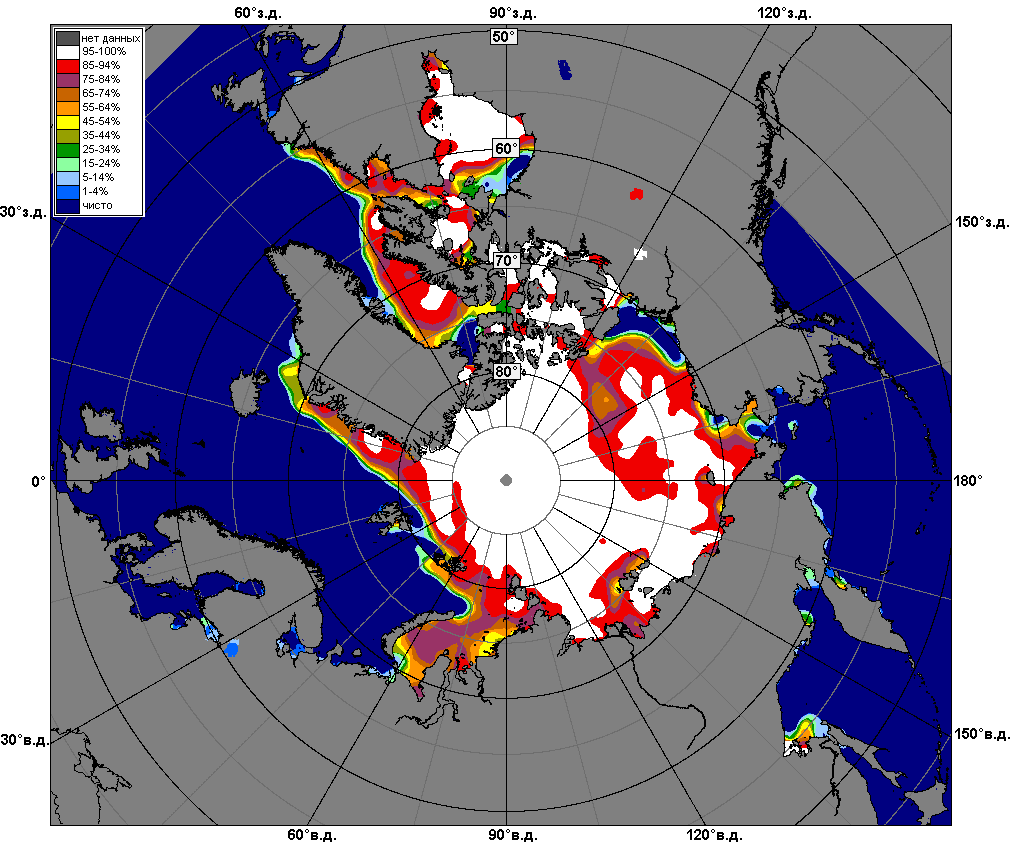 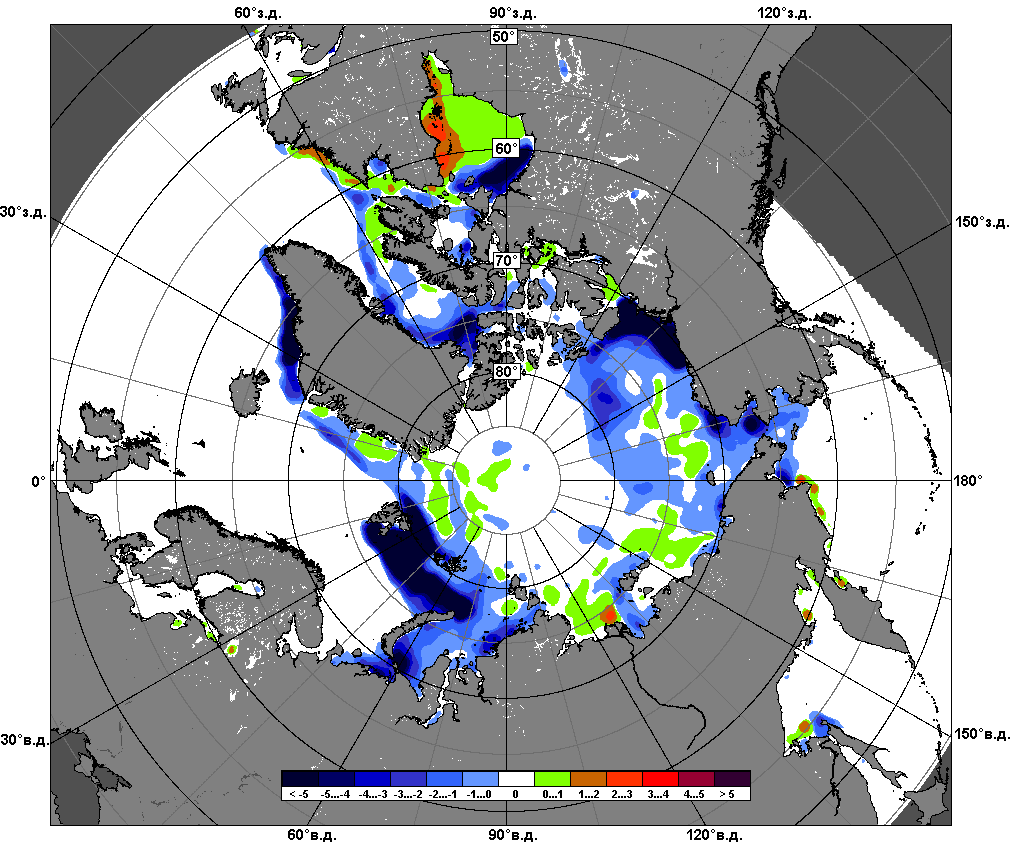 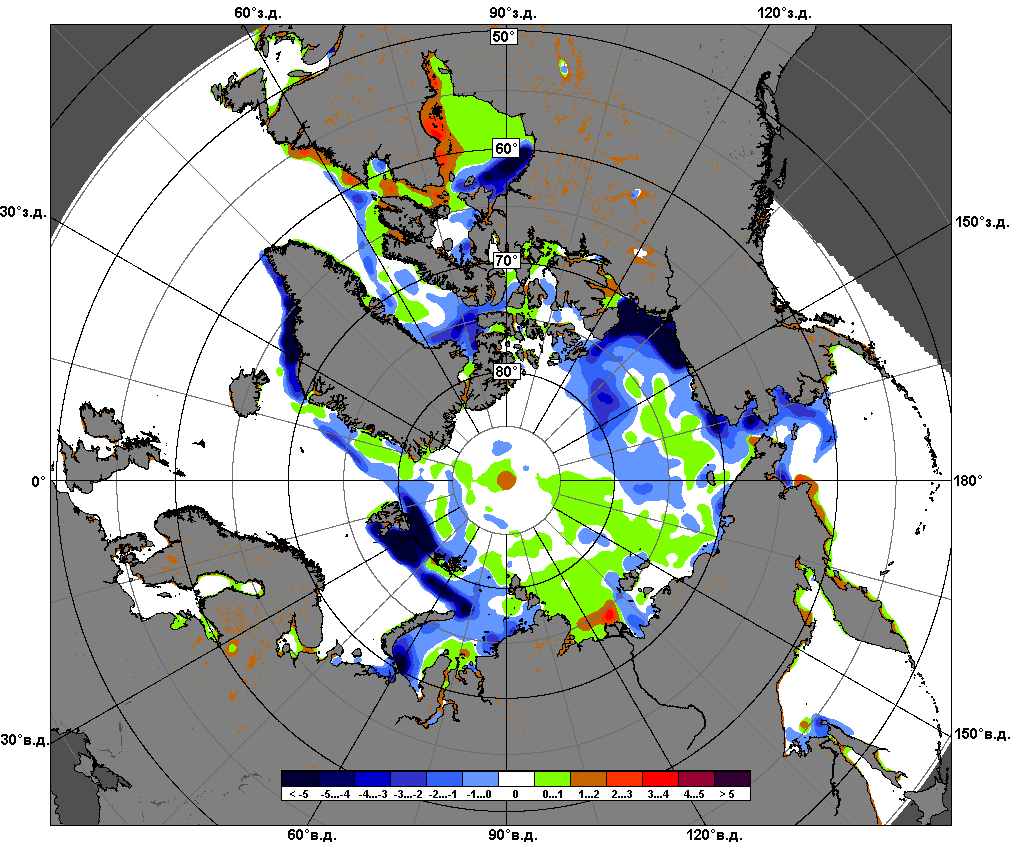 06.05 – 05.06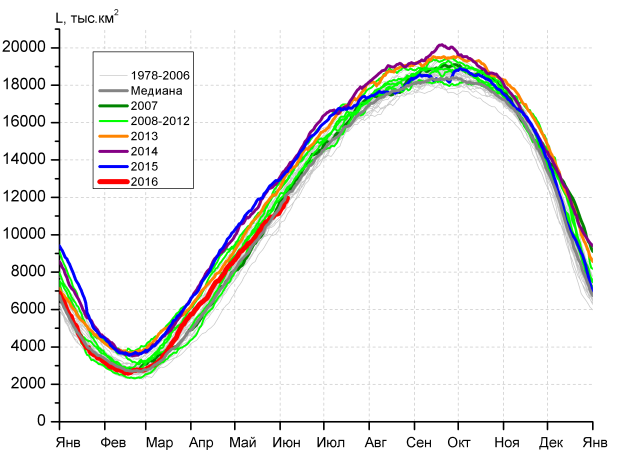 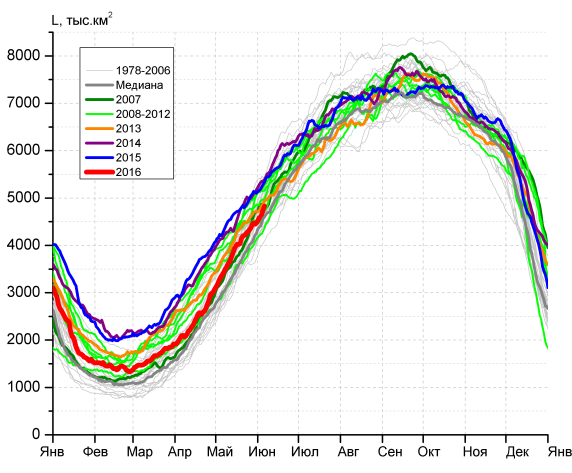 а)б)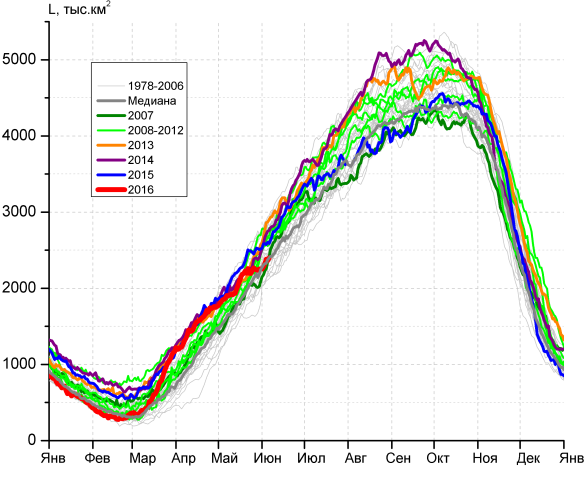 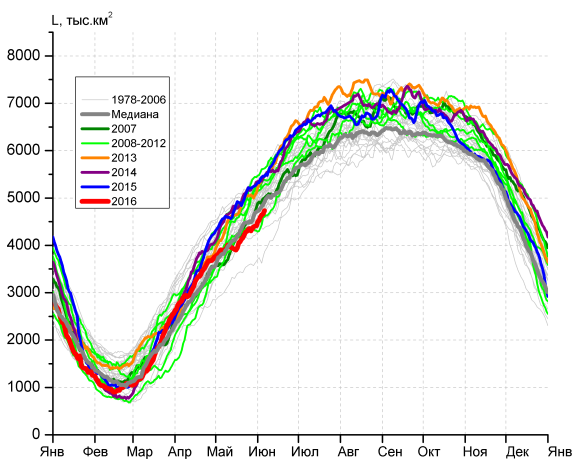 в)г)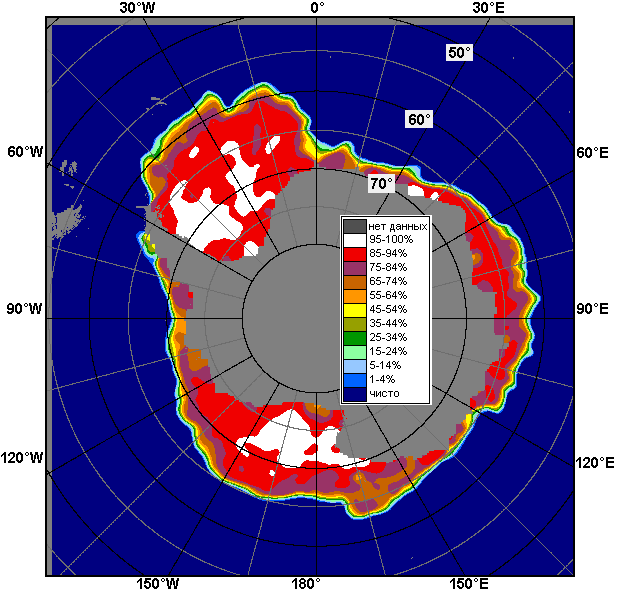 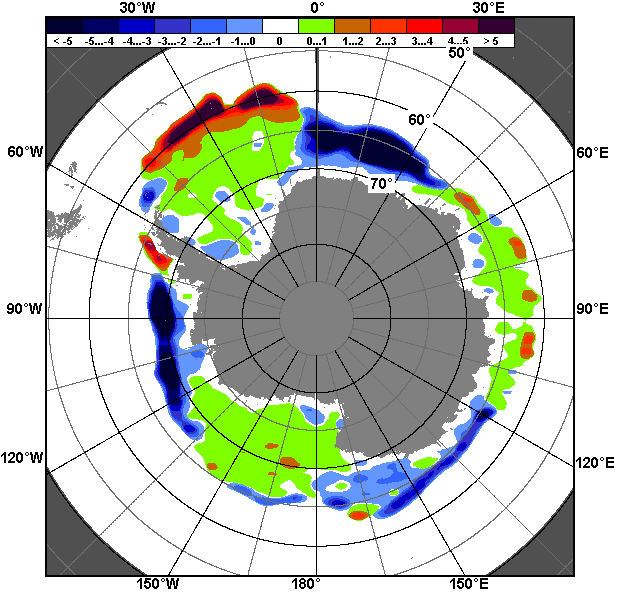 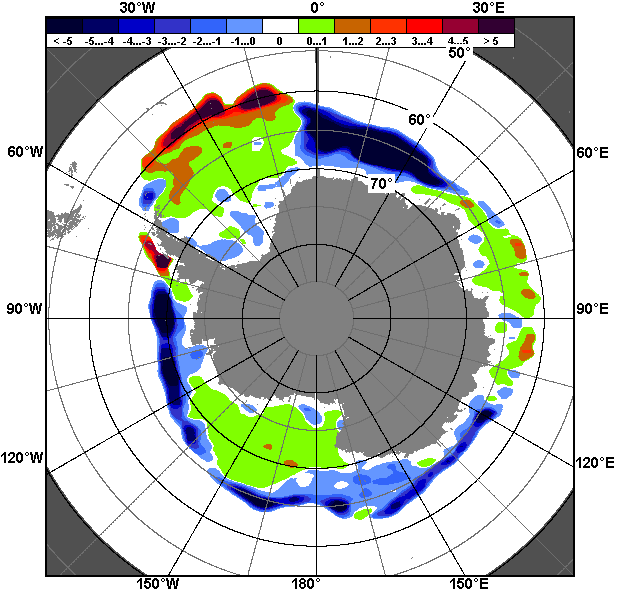 30.05 – 05.0630.05 – 05.0630.05 – 05.06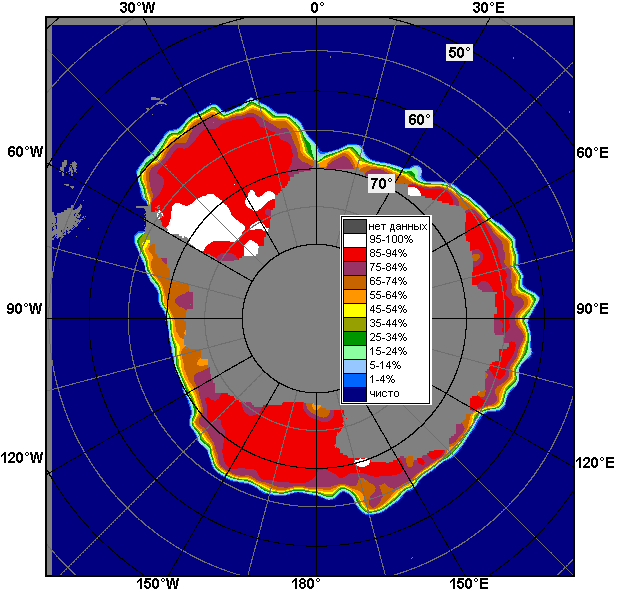 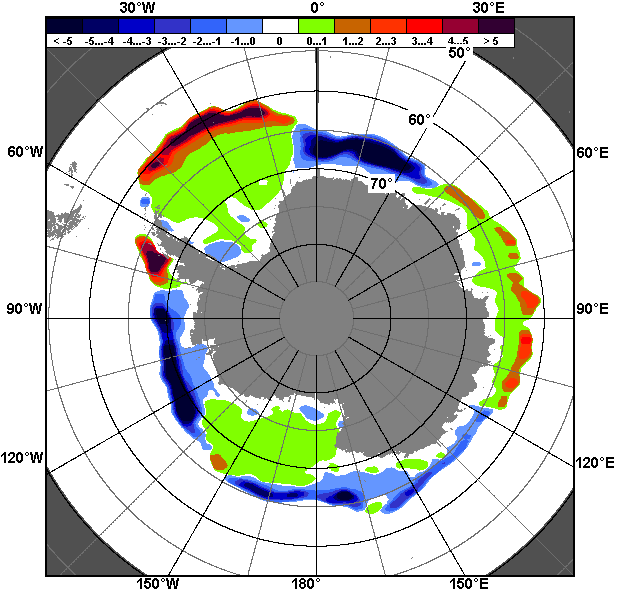 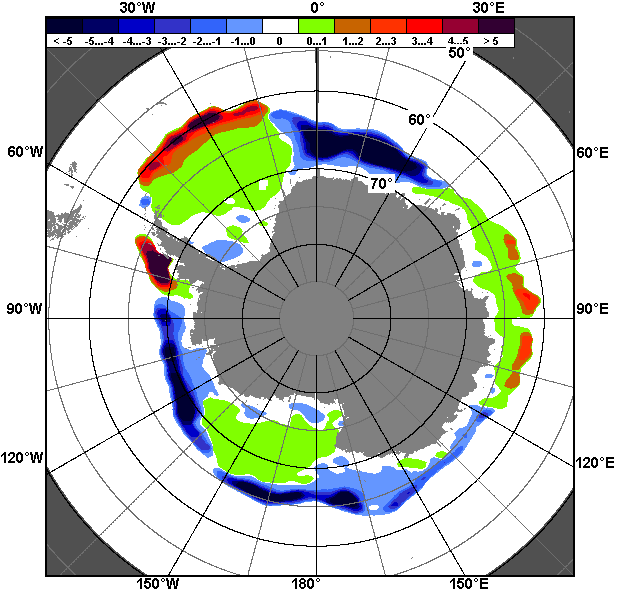 06.05 – 05.0606.05 – 05.0606.05 – 05.06РегионЮжный ОкеанАтлантический секторИндоокеанский сектор Тихоокеанский секторРазность501.0225.570.6204.9тыс.кв.км/сут.71.632.210.129.3МесяцS, тыс. км2Аномалии, тыс км2/%Аномалии, тыс км2/%Аномалии, тыс км2/%Аномалии, тыс км2/%Аномалии, тыс км2/%Аномалии, тыс км2/%Аномалии, тыс км2/%МесяцS, тыс. км22011 г2012 г2013 г2014 г2015 г2006-2016гг1978-2016гг06.05-05.0610441.1-280.3-390.8-1024.3-1564.0-1698.4-669.7-325.506.05-05.0610441.1-2.6-3.6-8.9-13.0-14.0-6.0-3.030.05-05.0611407.0-770.5-597.1-1312.7-1790.0-1678.4-996.4-626.930.05-05.0611407.0-6.3-5.0-10.3-13.6-12.8-8.0-5.2МесяцS, тыс. км2Аномалии, тыс км2/%Аномалии, тыс км2/%Аномалии, тыс км2/%Аномалии, тыс км2/%Аномалии, тыс км2/%Аномалии, тыс км2/%Аномалии, тыс км2/%МесяцS, тыс. км22011 г2012 г2013 г2014 г2015 г2006-2016гг1978-2016гг06.05-05.064109.8446.0-439.2-243.6-652.5-708.1-208.615.206.05-05.064109.812.2-9.7-5.6-13.7-14.7-4.80.430.05-05.064570.1380.9-528.8-198.1-690.4-603.3-280.7-110.130.05-05.064570.19.1-10.4-4.2-13.1-11.7-5.8-2.4МесяцS, тыс. км2Аномалии, тыс км2/%Аномалии, тыс км2/%Аномалии, тыс км2/%Аномалии, тыс км2/%Аномалии, тыс км2/%Аномалии, тыс км2/%Аномалии, тыс км2/%МесяцS, тыс. км22011 г2012 г2013 г2014 г2015 г2006-2016гг1978-2016гг06.05-05.062140.0-172.227.3-122.2-113.5-208.2-28.037.206.05-05.062140.0-7.41.3-5.4-5.0-8.9-1.31.830.05-05.062301.9-430.5-231.3-391.7-284.4-255.0-201.5-111.030.05-05.062301.9-15.8-9.1-14.5-11.0-10.0-8.0-4.6МесяцS, тыс. км2Аномалии, тыс км2/%Аномалии, тыс км2/%Аномалии, тыс км2/%Аномалии, тыс км2/%Аномалии, тыс км2/%Аномалии, тыс км2/%Аномалии, тыс км2/%МесяцS, тыс. км22011 г2012 г2013 г2014 г2015 г2006-2016гг1978-2016гг06.05-05.064191.4-554.121.0-658.6-797.9-782.8-433.2-378.006.05-05.064191.4-11.70.5-13.6-16.0-15.7-9.4-8.330.05-05.064534.9-720.9163.0-723.0-815.3-820.2-514.3-405.830.05-05.064534.9-13.73.7-13.8-15.2-15.3-10.2-8.2МесяцМинимальное знач.Максимальное знач.Среднее знач.Медиана30.05-05.0610127.430.05.198613531.305.06.201412033.912064.5МесяцМинимальное знач.Максимальное знач.Среднее знач.Медиана30.05-05.063632.330.05.20025472.604.06.20044680.24709.8МесяцМинимальное знач.Максимальное знач.Среднее знач.Медиана30.05-05.061739.130.05.19862934.805.06.19892413.02394.1МесяцМинимальное знач.Максимальное знач.Среднее знач.Медиана30.05-05.063620.130.05.19805622.805.06.20094940.74982.9РегионS, тыс. км2Аномалии, тыс км2/%Аномалии, тыс км2/%Аномалии, тыс км2/%Аномалии, тыс км2/%Аномалии, тыс км2/%Аномалии, тыс км2/%Аномалии, тыс км2/%1978-2016гг1978-2016гг1978-2016гг1978-2016ггРегионS, тыс. км22011 г2012 г2013 г2014 г2015 г2006-2016гг1978-2016ггМинимум датаМаксимум датаСреднееМедианаСев. полярная область11077.0-806.2-1235.7-1257.3-956.3-490.5-866.0-1411.510995.103.06.201613486.730.05.198512488.512489.6Сев. полярная область11077.0-6.8-10.0-10.2-7.9-4.2-7.3-11.310995.103.06.201613486.730.05.198512488.512489.6Сектор 45°W-95°E2360.8-542.6-438.5-489.4-559.9-295.0-459.5-814.02327.602.06.20163917.831.05.19813174.83198.4Сектор 45°W-95°E2360.8-18.7-15.7-17.2-19.2-11.1-16.3-25.62327.602.06.20163917.831.05.19813174.83198.4Гренландское море539.0-126.4-236.7-104.5-145.1-88.8-126.1-177.3526.931.05.2016876.702.06.1981716.3715.3Гренландское море539.0-19.0-30.5-16.2-21.2-14.1-19.0-24.8526.931.05.2016876.702.06.1981716.3715.3Баренцево море105.8-344.0-137.3-206.1-248.2-177.8-215.3-478.892.130.05.20161066.330.05.1979584.6590.0Баренцево море105.8-76.5-56.5-66.1-70.1-62.7-67.1-81.992.130.05.20161066.330.05.1979584.6590.0Карское море758.533.153.2-75.5-64.242.8-35.4-59.2638.505.06.2012839.230.05.1979817.7837.9Карское море758.54.67.5-9.1-7.86.0-4.5-7.2638.505.06.2012839.230.05.1979817.7837.9Сектор 95°E-170°W3491.238.4-281.5-145.2118.017.0-44.4-90.03285.505.06.20143893.930.05.19993581.33570.6Сектор 95°E-170°W3491.21.1-7.5-4.03.50.5-1.3-2.53285.505.06.20143893.930.05.19993581.33570.6Море Лаптевых667.817.125.340.567.7-1.522.99.4570.101.06.2007674.330.05.1979658.5672.9Море Лаптевых667.82.63.96.411.3-0.23.61.4570.101.06.2007674.330.05.1979658.5672.9Восточно-Сибирское море914.51.2-0.2-0.655.80.75.56.4731.405.06.1990915.130.05.1984908.1915.1Восточно-Сибирское море914.50.10.0-0.16.50.10.60.7731.405.06.1990915.130.05.1984908.1915.1Чукотское море494.6-17.5-94.6-94.5-46.219.8-46.5-64.2452.504.06.2015597.330.05.1985558.8567.4Чукотское море494.6-3.4-16.0-16.0-8.54.2-8.6-11.5452.504.06.2015597.330.05.1985558.8567.4Берингово море40.03.8-352.2-169.6-37.923.3-86.0-96.114.305.06.2015449.730.05.2012136.1116.4Берингово море40.010.5-89.8-80.9-48.7139.4-68.3-70.614.305.06.2015449.730.05.2012136.1116.4Сектор 170°W-45°W5225.0-301.9-515.6-622.7-514.4-212.5-362.1-507.55173.003.06.20166274.401.06.19845732.45728.4Сектор 170°W-45°W5225.0-5.5-9.0-10.6-9.0-3.9-6.5-8.95173.003.06.20166274.401.06.19845732.45728.4Море Бофорта311.3-154.7-109.6-175.3-175.2-110.9-140.2-153.0305.602.06.2016486.630.05.1981464.3483.4Море Бофорта311.3-33.2-26.0-36.0-36.0-26.3-31.0-32.9305.602.06.2016486.630.05.1981464.3483.4Гудзонов залив741.8-28.3-83.4-89.2-88.654.9-42.2-55.6661.205.06.2015839.030.05.1985797.4810.6Гудзонов залив741.8-3.7-10.1-10.7-10.78.0-5.4-7.0661.205.06.2015839.030.05.1985797.4810.6Море Лабрадор110.285.7-9.914.8-58.612.19.0-13.96.401.06.2005282.530.05.1984124.1112.5Море Лабрадор110.2350.3-8.215.5-34.712.48.9-11.26.401.06.2005282.530.05.1984124.1112.5Дейвисов пролив317.1-21.9-13.9-23.6-38.5-85.5-15.1-30.7250.903.06.2010472.530.05.1982347.9344.8Дейвисов пролив317.1-6.5-4.2-6.9-10.8-21.2-4.6-8.8250.903.06.2010472.530.05.1982347.9344.8Канадский архипелаг1141.4-5.1-35.6-33.1-24.1-13.7-11.2-26.41094.805.06.20101190.130.05.19791167.81173.3Канадский архипелаг1141.4-0.4-3.0-2.8-2.1-1.2-1.0-2.31094.805.06.20101190.130.05.19791167.81173.3РегионS, тыс. км2Аномалии, тыс км2/%Аномалии, тыс км2/%Аномалии, тыс км2/%Аномалии, тыс км2/%Аномалии, тыс км2/%Аномалии, тыс км2/%Аномалии, тыс км2/%1978-2016гг1978-2016гг1978-2016гг1978-2016ггРегионS, тыс. км22011 г2012 г2013 г2014 г2015 г2006-2016гг1978-2016ггМинимум датаМаксимум датаСреднееМедианаСев. полярная область11696.8-770.9-1169.8-1159.3-837.3-537.0-871.9-1396.310995.103.06.201614681.606.05.198513093.113116.0Сев. полярная область11696.8-6.2-9.1-9.0-6.7-4.4-6.9-10.710995.103.06.201614681.606.05.198513093.113116.0Сектор 45°W-95°E2534.8-533.5-346.6-433.8-517.9-326.3-405.1-773.02327.602.06.20164178.011.05.19813307.83319.1Сектор 45°W-95°E2534.8-17.4-12.0-14.6-17.0-11.4-13.8-23.42327.602.06.20164178.011.05.19813307.83319.1Гренландское море559.3-106.6-200.7-116.9-137.6-103.1-113.5-176.8526.931.05.2016966.113.05.1981736.1728.9Гренландское море559.3-16.0-26.4-17.3-19.7-15.6-16.9-24.0526.931.05.2016966.113.05.1981736.1728.9Баренцево море178.4-362.2-100.9-214.3-280.4-182.9-213.9-470.792.130.05.20161174.806.05.1981649.2662.1Баренцево море178.4-67.0-36.1-54.6-61.1-50.6-54.5-72.592.130.05.20161174.806.05.1981649.2662.1Карское море802.517.123.4-32.9-28.012.9-16.1-26.2638.505.06.2012839.206.05.1979828.7839.2Карское море802.52.23.0-3.9-3.41.6-2.0-3.2638.505.06.2012839.206.05.1979828.7839.2Сектор 95°E-170°W3638.2-10.8-396.5-229.681.937.8-127.4-167.13285.505.06.20144788.006.05.19803805.23755.4Сектор 95°E-170°W3638.2-0.3-9.8-5.92.31.1-3.4-4.43285.505.06.20144788.006.05.19803805.23755.4Море Лаптевых672.85.710.025.819.9-0.310.54.8570.101.06.2007674.306.05.1979668.1674.3Море Лаптевых672.80.81.54.03.00.01.60.7570.101.06.2007674.306.05.1979668.1674.3Восточно-Сибирское море915.00.40.0-0.122.40.22.33.5731.405.06.1990915.106.05.1979911.4915.1Восточно-Сибирское море915.00.00.00.02.50.00.30.4731.405.06.1990915.106.05.1979911.4915.1Чукотское море551.1-11.1-43.1-40.2-11.10.6-20.3-29.4452.504.06.2015597.306.05.1979580.5593.1Чукотское море551.1-2.0-7.3-6.8-2.00.1-3.5-5.1452.504.06.2015597.306.05.1979580.5593.1Берингово море113.7-71.3-477.0-280.2-28.04.6-186.6-174.614.305.06.2015753.007.05.2012288.3262.4Берингово море113.7-38.6-80.8-71.1-19.84.2-62.1-60.614.305.06.2015753.007.05.2012288.3262.4Сектор 170°W-45°W5523.9-226.6-426.7-495.8-401.2-247.7-339.4-456.25173.003.06.20166583.906.05.19845980.05996.6Сектор 170°W-45°W5523.9-3.9-7.2-8.2-6.8-4.3-5.8-7.65173.003.06.20166583.906.05.19845980.05996.6Море Бофорта355.1-120.7-95.9-131.5-131.4-97.1-109.2-120.3305.602.06.2016486.606.05.1979475.4486.6Море Бофорта355.1-25.4-21.3-27.0-27.0-21.5-23.5-25.3305.602.06.2016486.606.05.1979475.4486.6Гудзонов залив776.2-31.7-53.6-60.6-60.823.5-34.3-44.4661.205.06.2015839.006.05.1979820.6834.0Гудзонов залив776.2-3.9-6.5-7.2-7.33.1-4.2-5.4661.205.06.2015839.006.05.1979820.6834.0Море Лабрадор135.397.0-14.42.4-55.56.83.9-22.86.401.06.2005404.009.05.1993158.0142.8Море Лабрадор135.3253.5-9.61.8-29.15.32.9-14.46.401.06.2005404.009.05.1993158.0142.8Дейвисов пролив333.2-41.0-32.4-35.8-64.4-91.8-29.8-51.5250.903.06.2010581.306.05.1993384.7377.2Дейвисов пролив333.2-11.0-8.9-9.7-16.2-21.6-8.2-13.4250.903.06.2010581.306.05.1993384.7377.2Канадский архипелаг1166.420.6-14.2-17.6-12.7-2.5-2.0-11.61094.805.06.20101190.106.05.19801178.01184.7Канадский архипелаг1166.41.8-1.2-1.5-1.1-0.2-0.2-1.01094.805.06.20101190.106.05.19801178.01184.7РегионS, тыс. км2Аномалии, тыс км2/%Аномалии, тыс км2/%Аномалии, тыс км2/%Аномалии, тыс км2/%Аномалии, тыс км2/%Аномалии, тыс км2/%Аномалии, тыс км2/%1978-2016гг1978-2016гг1978-2016гг1978-2016ггРегионS, тыс. км22011 г2012 г2013 г2014 г2015 г2006-2016гг1978-2016ггМинимум датаМаксимум датаСреднееМедианаЮжный Океан11407.0-770.5-597.1-1312.7-1790.0-1678.4-996.4-626.910127.430.05.198613531.305.06.201412033.912064.5Южный Океан11407.0-6.3-5.0-10.3-13.6-12.8-8.0-5.210127.430.05.198613531.305.06.201412033.912064.5Атлантический сектор4570.1380.9-528.8-198.1-690.4-603.3-280.7-110.13632.330.05.20025472.604.06.20044680.24709.8Атлантический сектор4570.19.1-10.4-4.2-13.1-11.7-5.8-2.43632.330.05.20025472.604.06.20044680.24709.8Западная часть моря Уэдделла2365.9371.493.3121.683.02.5158.4157.11821.230.05.19992556.005.06.19802208.82223.1Западная часть моря Уэдделла2365.918.64.15.43.60.17.27.11821.230.05.19992556.005.06.19802208.82223.1Восточная часть моря Уэдделла2204.39.6-622.2-319.7-773.3-605.7-439.0-267.21720.030.05.20023129.205.06.19792471.52457.6Восточная часть моря Уэдделла2204.30.4-22.0-12.7-26.0-21.6-16.6-10.81720.030.05.20023129.205.06.19792471.52457.6Индоокеанский сектор2301.9-430.5-231.3-391.7-284.4-255.0-201.5-111.01739.130.05.19862934.805.06.19892413.02394.1Индоокеанский сектор2301.9-15.8-9.1-14.5-11.0-10.0-8.0-4.61739.130.05.19862934.805.06.19892413.02394.1Море Космонавтов305.7-151.0-115.1-158.3-233.8-98.9-149.0-88.1180.703.06.1987772.805.06.1989393.8370.9Море Космонавтов305.7-33.1-27.4-34.1-43.3-24.4-32.8-22.4180.703.06.1987772.805.06.1989393.8370.9Море Содружества909.223.961.5-19.5239.051.538.243.9605.730.05.20141059.205.06.1998865.3865.5Море Содружества909.22.77.3-2.135.76.04.45.1605.730.05.20141059.205.06.1998865.3865.5Море Моусона1087.1-303.4-177.7-213.9-289.6-207.6-90.6-66.7838.730.05.19861455.230.05.20001153.91138.6Море Моусона1087.1-21.8-14.0-16.4-21.0-16.0-7.7-5.8838.730.05.19861455.230.05.20001153.91138.6Тихоокеанский сектор4534.9-720.9163.0-723.0-815.3-820.2-514.3-405.83620.130.05.19805622.805.06.20094940.74982.9Тихоокеанский сектор4534.9-13.73.7-13.8-15.2-15.3-10.2-8.23620.130.05.19805622.805.06.20094940.74982.9Море Росса4081.8-537.8222.7-467.0-707.7-493.2-433.6-219.42681.630.05.19805152.405.06.20094301.24356.2Море Росса4081.8-11.65.8-10.3-14.8-10.8-9.6-5.12681.630.05.19805152.405.06.20094301.24356.2Море Беллинсгаузена453.1-183.0-59.7-256.0-107.6-326.9-80.6-186.4285.905.06.20061181.005.06.1991639.5596.2Море Беллинсгаузена453.1-28.8-11.6-36.1-19.2-41.9-15.1-29.1285.905.06.20061181.005.06.1991639.5596.2РегионS, тыс. км2Аномалии, тыс км2/%Аномалии, тыс км2/%Аномалии, тыс км2/%Аномалии, тыс км2/%Аномалии, тыс км2/%Аномалии, тыс км2/%Аномалии, тыс км2/%1978-2016гг1978-2016гг1978-2016гг1978-2016ггРегионS, тыс. км22011 г2012 г2013 г2014 г2015 г2006-2016гг1978-2016ггМинимум датаМаксимум датаСреднееМедианаЮжный Океан10441.1-280.3-390.8-1024.3-1564.0-1698.4-669.7-325.57541.806.05.198013531.305.06.201410766.710775.8Южный Океан10441.1-2.6-3.6-8.9-13.0-14.0-6.0-3.07541.806.05.198013531.305.06.201410766.710775.8Атлантический сектор4109.8446.0-439.2-243.6-652.5-708.1-208.615.22657.606.05.19995472.604.06.20044094.64117.2Атлантический сектор4109.812.2-9.7-5.6-13.7-14.7-4.80.42657.606.05.19995472.604.06.20044094.64117.2Западная часть моря Уэдделла2311.6356.1120.6121.8148.814.2177.9195.81534.206.05.20022556.005.06.19802115.82145.0Западная часть моря Уэдделла2311.618.25.55.66.90.68.39.31534.206.05.20022556.005.06.19802115.82145.0Восточная часть моря Уэдделла1798.289.9-559.8-365.4-801.3-722.0-386.5-180.6786.506.05.20053129.205.06.19791978.81978.6Восточная часть моря Уэдделла1798.25.3-23.7-16.9-30.8-28.6-17.7-9.1786.506.05.20053129.205.06.19791978.81978.6Индоокеанский сектор2140.0-172.227.3-122.2-113.5-208.2-28.037.21281.906.05.19862934.805.06.19892102.72091.5Индоокеанский сектор2140.0-7.41.3-5.4-5.0-8.9-1.31.81281.906.05.19862934.805.06.19892102.72091.5Море Космонавтов285.8-132.5-74.8-70.2-113.7-30.2-76.3-30.490.806.05.1987772.805.06.1989316.2304.7Море Космонавтов285.8-31.7-20.7-19.7-28.5-9.5-21.1-9.690.806.05.1987772.805.06.1989316.2304.7Море Содружества789.6-9.350.052.4118.8-16.531.330.3497.706.05.19911059.205.06.1998759.4754.1Море Содружества789.6-1.26.87.117.7-2.04.14.0497.706.05.19911059.205.06.1998759.4754.1Море Моусона1064.6-30.452.2-104.4-118.6-161.517.137.4612.709.05.19801469.327.05.20001027.11018.8Море Моусона1064.6-2.85.2-8.9-10.0-13.21.63.6612.709.05.19801469.327.05.20001027.11018.8Тихоокеанский сектор4191.4-554.121.0-658.6-797.9-782.8-433.2-378.02973.706.05.19805622.805.06.20094569.34585.4Тихоокеанский сектор4191.4-11.70.5-13.6-16.0-15.7-9.4-8.32973.706.05.19805622.805.06.20094569.34585.4Море Росса3638.1-549.5-176.0-670.6-904.0-785.0-531.1-390.22280.106.05.19805152.405.06.20094028.34065.0Море Росса3638.1-13.1-4.6-15.6-19.9-17.7-12.7-9.72280.106.05.19805152.405.06.20094028.34065.0Море Беллинсгаузена553.3-4.7197.012.1106.12.298.012.3154.816.05.20011181.005.06.1991541.0526.9Море Беллинсгаузена553.3-0.855.32.223.70.421.52.3154.816.05.20011181.005.06.1991541.0526.9РегионСев. полярная областьСектор 45°W-95°EГренландское мореБаренцево мореРазность-334.3-91.2-11.7-21.9тыс.кв.км/сут.-47.8-13.0-1.7-3.1РегионКарское мореСектор 95°E-170°WМоре ЛаптевыхВосточно-Сибирское мореРазность-29.2-65.8-6.5-0.6тыс.кв.км/сут.-4.2-9.4-0.9-0.1РегионЧукотское мореБерингово мореСектор 170°W-45°WМоре БофортаРазность-42.0-29.0-177.3-9.5тыс.кв.км/сут.-6.0-4.1-25.3-1.4РегионГудзонов заливМоре ЛабрадорДейвисов проливКанадский архипелагРазность-0.6-10.9-16.4-26.8тыс.кв.км/сут.-0.1-1.6-2.3-3.8РегионЮжный ОкеанАтлантический секторЗападная часть моря УэдделлаВосточная часть моря УэдделлаРазность501.0225.5-8.4234.0тыс.кв.км/сут.71.632.2-1.233.4РегионИндоокеанский секторМоре КосмонавтовМоре СодружестваМоре МоусонаРазность70.68.460.81.3тыс.кв.км/сут.10.11.28.70.2РегионТихоокеанский секторМоре РоссаМоре БеллинсгаузенаРазность204.9296.9-92.0тыс.кв.км/сут.29.342.4-13.1